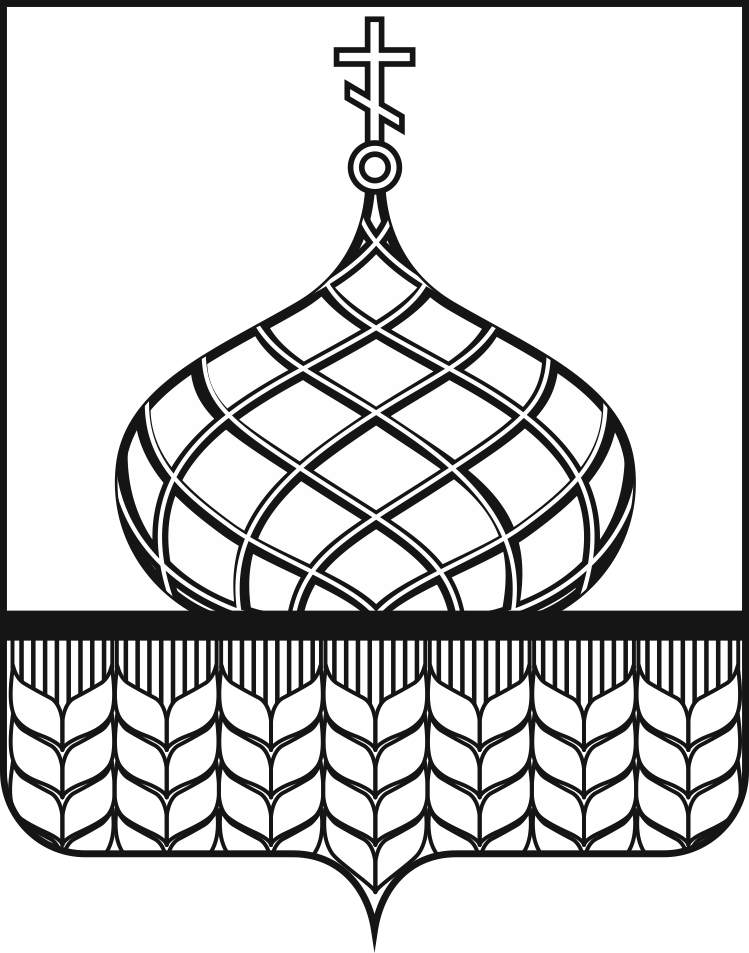 АДМИНИСТРАЦИЯ АННИНСКОГО  МУНИЦИПАЛЬНОГО РАЙОНАВОРОНЕЖСКОЙ ОБЛАСТИРАСПОРЯЖЕНИЕОт        08.09 2014г.                                                                    №152-р        п.г.т. АннаОб обработке и защите персональных данных, обрабатываемых в администрации Аннинского муниципального района Воронежской областиВ целях организации работ по защите персональных данных, обрабатываемых в администрации Аннинского муниципального района Воронежской области, в соответствии с требованиями Федерального закона от 27.07.2006 г. № 152-ФЗ «О персональных данных», постановления Правительства Российской Федерации от 21.03.2012 г. № 211 «Об утверждении перечня мер, направленных на обеспечение выполнения обязанностей, предусмотренных Федеральным законом «О персональных данных» и принятыми в соответствии с ним нормативными правовыми актами, операторами, являющимися государственными или муниципальными органами»Утвердить:Правила обработки персональных данных в администрации Аннинского муниципального района Воронежской области согласно (Приложение 1);Правила рассмотрения запросов субъектов персональных данных или их представителей (Приложение 2);Правила осуществления в администрации Аннинского муниципального района Воронежской области внутреннего контроля соответствия обработки персональных данных требованиям к защите персональных данных (Приложение 3);Правила работы с обезличенными данными (Приложение 4);Типовое обязательство работника администрации Аннинского муниципального района Воронежской области, непосредственно осуществляющего обработку персональных данных, в случае расторжения с ним трудового договора прекратить обработку персональных данных, ставших известными ему в связи с исполнением должностных обязанностей (Приложение 5);Типовые формы согласия субъектов персональных данных на обработку персональных данных и типовую форму разъяснения субъекту персональных данных юридических последствий отказа предоставить свои персональные данные  (Приложение 6);Порядок доступа работников администрации Аннинского муниципального района Воронежской области в помещения, в которых ведется обработка персональных данных (Приложение 7).Перечень персональных данных, обрабатываемых в администрации Аннинского муниципального района Воронежской области в связи с реализацией служебных или трудовых отношений. (Приложение 8);Требования и методы по обезличиванию персональных данных, обрабатываемых в информационных системах персональных данных, в том числе созданных и функционирующих в рамках реализации федеральных целевых программ (Приложение 9);Распоряжение №65-Р от 06.03.2013г. «Об обработке и защите персональных данных, обрабатываемых в администрации Аннинского муниципального района Воронежской области» признать утратившим силу.Контроль исполнения настоящего распоряжения возложить на начальника отдела организационной работы и делопроизводства Мургина П.Я.Глава Аннинского                                                        В.И. Авдеевмуниципального районаПриложение 1Утвержденыраспоряжением администрации Аннинского муниципального районаот _____________ № ______Правила обработки персональных данных в администрации Аннинского муниципального района Воронежской области1. Общие положения1.1. Настоящие Правила устанавливают единый порядок обработки персональных данных в администрации Аннинского муниципального района Воронежской области (далее - администрация).1.2. Обработка персональных данных в администрации осуществляется в соответствии с Федеральными законами от 06.10.2003 № 131-ФЗ «Об общих принципах организации местного самоуправления в Российской Федерации»,от 02.05.2006 № 59-ФЗ «О порядке рассмотрения обращений граждан Российской Федерации», от 27.07.2006 № 152-ФЗ «О персональных данных», от 02.03.2007 № 25-ФЗ «О муниципальной службе в Российской Федерации», от 26.12.2008 № 294-ФЗ «О защите прав юридических лиц и индивидуальных предпринимателей припроведении государственного контроля (надзора) и муниципального контроля»; постановлениями Правительства Российской Федерации от 15.09.2008 № 687 «Об утверждении Положения об особенностях обработки персональных данных, осуществляемой без использования средств автоматизации», от 01.11.2012 № 1119 «Об утверждении требований к защите персональных данных при их обработке в информационных системах персональных данных»;другими нормативными правовыми актами Российской Федерации в сфере персональных данных и настоящими Правилами.1.3. Целью настоящих Правил является обеспечение защиты персональных данных граждан от неправомерного или случайного доступа к ним, уничтожения, изменения, блокирования, копирования, предоставления, распространения персональных данных, а также от иных неправомерных действий в отношении персональных данных.1.4. Настоящие Правила устанавливают и определяют:- процедуры, направленные на выявление и предотвращение нарушений законодательства Российской Федерации в сфере персональных данных;- цели обработки персональных данных;- содержание обрабатываемых персональных данных для каждой цели обработки персональных данных;- категории субъектов, персональные данные которых обрабатываются;- сроки обработки и хранения обрабатываемых персональных данных;- порядок уничтожения обработанных персональных данных при достижении целей обработки или при наступлении иных законных оснований.1.5. В настоящих Правилах используются следующие основные понятия:Автоматизированная система - система, состоящая из персонала и комплекса средств автоматизации его деятельности, реализующая информационную технологию выполнения установленных функций.Безопасность персональных данных - состояние защищенности персональных данных, характеризуемое способностью пользователей, технических средств и информационных технологий обеспечить конфиденциальность, целостность и доступность персональных данных при их обработке в информационных системах персональных данных.Биометрические персональные данные - сведения, которые характеризуют физиологические особенности человека, и на основе которых можно установить его личность, включая фотографии, отпечатки пальцев, образ сетчатки глаза, особенности строения тела и другую подобную информацию.Блокирование персональных данных - временное прекращение сбора, систематизации, накопления, использования, распространения, персональных данных, в том числе их передачи.Вспомогательные технические средства и системы - технические средства и системы, не предназначенные для передачи, обработки и хранения персональных данных, устанавливаемые совместно с техническими средствами и системами, предназначенными для обработки персональных данных или в помещениях, в которых установлены информационные системы персональных данных.Защищаемая информация - информация, являющаяся предметом собственности и подлежащая защите в соответствии с требованиями правовых документов или требованиями, устанавливаемыми собственником информации.Информационная система персональных данных - информационная система, представляющая собой совокупность персональных данных, содержащихся в базе данных, а также информационных технологий и технических средств, позволяющих осуществлять обработку таких персональных данных с использованием средств автоматизации или без использования таких средств.Иные категории персональных данных - персональные данные, не относящиеся к категории специальных, биометрических и общедоступных персональных данных.Использование персональных данных - действия (операции) с персональными данными, совершаемые оператором в целях принятия решений или совершения иных действий, порождающих юридические последствия в отношении субъекта персональных данных или других лиц либо иным образом затрагивающих права и свободы субъекта персональных данных или других лиц.Конфиденциальность персональных данных - обязательное для соблюдения оператором или иным получившим доступ к персональным данным лицом требование не допускать их распространение без согласия субъекта персональных данных или наличия иного законного основания.Неавтоматизированная обработка персональных данных - обработка персональных данных, содержащихся в информационной системе персональных данных либо извлеченных из такой системы, считается осуществленной без использования средств автоматизации (неавтоматизированной), если такие действия с персональными данными, как использование, уточнение, распространение, уничтожение персональных данных в отношении каждого из субъектов персональных данных, осуществляются при непосредственном участии человека.Несанкционированный доступ (несанкционированные действия) - доступ к информации или действия с информацией, нарушающие правила разграничения доступа с использованием штатных средств, предоставляемых информационными системами персональных данных.Обезличивание персональных данных - действия, в результате которых невозможно определить принадлежность персональных данных конкретному субъекту персональных данных.Обработка персональных данных - действия (операции) с персональными данными, включая сбор, систематизацию, накопление, хранение, уточнение (обновление, изменение), использование, распространение (в том числе передачу), обезличивание, блокирование, уничтожение персональных данных.Общедоступные персональные данные - персональные данные, доступ неограниченного круга лиц к которым предоставлен с согласия субъекта персональных данных или на которые в соответствии с федеральными законами не распространяется требование соблюдения конфиденциальности.Оператор (персональных данных) - государственный орган, муниципальный орган, юридическое или физическое лицо, самостоятельно или совместно с другими лицами организующие и (или) осуществляющие обработку персональных данных, а также определяющие цели и содержание обработки персональных данных.Персональные данные - любая информация, относящаяся к определенному или определяемому на основании такой информации физическому лицу (субъекту персональных данных), в том числе его фамилия, имя, отчество, год, месяц, дата и место рождения, адрес, семейное, социальное, имущественное положение, образование, профессия, доходы, другая информация.Пользователь информационной системы персональных данных - лицо, участвующее в функционировании информационной системы персональных данных или использующее результаты ее функционирования.Раскрытие персональных данных - умышленное или случайное нарушение конфиденциальности персональных данных.Распространение персональных данных - действия, направленные на передачу персональных данных определенному кругу лиц (передача персональных данных) или на ознакомление с персональными данными неограниченного круга лиц, в том числе обнародование персональных данных в средствах массовой информации, размещение в информационно-телекоммуникационных сетях или предоставление доступа к персональным данным каким-либо иным способом.Система защиты персональных данных - совокупность организационных мер и технических средств защиты информации, а также используемых в информационной системе информационных технологий, в рамках которых реализуются организационные и технические мероприятия, обеспечивающие безопасность персональных данных.Специальные категории персональных данных - персональные данные, касающиеся расовой и национальной принадлежности, политических взглядов, религиозных или философских убеждений, состояния здоровья и интимной жизни субъекта персональных данных.Средства вычислительной техники - совокупность программных и технических элементов систем обработки данных, способных функционировать самостоятельно или в составе других систем.Технические средства информационной системы персональных данных - средства вычислительной техники, информационно-вычислительные комплексы и сети, средства и системы передачи, приема и обработки персональных данных (средства и системы звукозаписи, звукоусиления, звуковоспроизведения, переговорные и телевизионные устройства, средства изготовления, тиражирования документов и другие технические средства обработки речевой, графической, видео- и буквенно-цифровой информации), программные средства (операционные системы, системы управления базами данных и т.п.), средства защиты информации, применяемые в информационных системах.Трансграничная передача персональных данных - передача персональных данных оператором через Государственную границу Российской Федерации органу власти иностранного государства, физическому или юридическому лицу иностранного государства.Иные понятия в настоящих Правилах используются в значениях, определенных действующим законодательством Российской Федерации либо их значение дается по тексту.1.6. Обработка персональных данных в администрации осуществляется на основе принципов и с соблюдением условий, установленных статьей 5 и статьей 6 Федерального закона от 27.07.2006№ 152-ФЗ «О персональных данных».2. Процедуры, направленные на выявление и предотвращение нарушений законодательства Российской Федерации в сфере персональных данных2.1. В администрации устанавливаются и соблюдаются следующие процедуры, направленные на выявление и предотвращение нарушений законодательства Российской Федерации в сфере персональных данных:- издание муниципальных правовых актов, локальных актов администрации по вопросам обработки персональных данных;- назначение лиц, ответственных за организацию обработки персональных данных и за обеспечение безопасности персональных данных в администрации;- назначение администратора безопасности информационных систем персональных данных в администрации;- определение лиц, уполномоченных на получение, обработку, хранение, передачу и любое другое использование персональных данных в администрации и несущих ответственность в соответствии с законодательством Российской Федерации за нарушение режима защиты этих персональных данных;- ознакомление работников администрации, непосредственно осуществляющих обработку персональных данных либо имеющих доступ к персональным данным, под роспись с положениями законодательства Российской Федерации о персональных данных, в том числе с требованиями к защите персональных данных, муниципальными правовыми актами и локальными актами администрации по вопросам обработки персональных данных и (или) обучение указанных работников;- установление запрета на обработку персональных данных лицами, не допущенными к их обработке;- применение правовых, организационных и технических мер по обеспечению безопасности персональных данных;- осуществление внутреннего контроля соответствия обработки персональных данных требованиям к защите персональных данных, установленным федеральным законодательством о персональных данных.2.2. При обработке персональных данных запрещается:- обрабатывать персональные данные в присутствии лиц, не допущенных к их обработке;- осуществлять ввод персональных данных под диктовку;- отвечать на вопросы, связанные с передачей персональных данных по телефону или факсу.2.3. Обработка и защита персональных данных в информационных системах персональных данных администрации с использованием средств автоматизации осуществляется в соответствии с требованиями постановления Правительства Российской Федерации от 01.11.2012 № 1119 «Об утверждении требований к защите персональных данных при их обработке в информационных системах персональных данных», нормативных и руководящих документов уполномоченных федеральных органов исполнительной власти.2.4. Обработка и защита персональных данных в информационных системах персональных данных администрации без использования средств автоматизации осуществляется в соответствии с требованиями постановления Правительства Российской Федерации от 15.09.2008 № 687 «Об утверждении Положения об особенностях обработки персональных данных, осуществляемой без использования средств автоматизации».2.5. Защита персональных данных в администрации обеспечивается мерами, включающими в себя охрану помещений, в которых ведется обработка персональных данных, обеспечение режима безопасности в этих помещениях и исключение несанкционированного проникновения или пребывания в них посторонних лиц, обеспечение сохранности носителей персональных данных и средств их защиты, реализацию методов и способов защиты персональных данных в информационных системах персональных данных, контроль соблюдения установленных требований, контроль за эффективностью предусмотренных мер защиты.3. Условия и порядок обработки персональных данныхмуниципальных служащих администрации, граждан,претендующих на замещение должностей муниципальной службыадминистрации, лиц, замещающих должности руководителейподведомственных администрации муниципальных предприятий,учреждений, а также граждан, претендующих на замещениедолжностей руководителей подведомственных администрациимуниципальных предприятий, учреждений3.1. Персональные данные муниципальных служащих администрации, руководителей и заместителей руководителей территориальных подразделений администрации (далее - муниципальные служащие администрации), граждан, претендующих на замещение должностей муниципальной службы администрации и руководителей и заместителей руководителей территориальных подразделений администрации (далее - граждан, претендующих на замещение должностей муниципальной службы администрации), лиц, замещающих должности руководителей подведомственных администрации муниципальных предприятий и учреждений, а также граждан, претендующих на замещение должностей руководителей подведомственных администрации муниципальных предприятий и учреждений, обрабатываются в целях обеспечения кадровой работы, в том числе в целях содействия муниципальным служащим администрации в прохождении муниципальной службы (лицам, замещающим должности руководителей подведомственных администрации муниципальных предприятий и учреждений, в целях содействия выполнению работы), формирования кадрового резерва муниципальной службы, обучения и должностного роста, учета результатов исполнения муниципальными служащими администрации должностных обязанностей, обеспечения личной безопасности муниципальных служащих администрации, лиц, замещающих должности руководителей подведомственных администрации муниципальных предприятий и учреждений, и членов их семьи, обеспечения муниципальным служащим администрации установленных законодательством Российской Федерации условий труда, гарантий и компенсаций, сохранности принадлежащего им имущества, а также в целях противодействия коррупции.3.2. В целях, указанных в пункте 2.1 настоящего Положения, обрабатываются следующие категории персональных данных муниципальных служащих администрации, лиц, замещающих должности руководителей подведомственных администрации муниципальных предприятий и учреждений, граждан, претендующих на замещение должностей муниципальной службы администрации, а также граждан, претендующих на замещение должностей руководителей подведомственных администрации муниципальных предприятий и учреждений:3.2.1. Фамилия, имя, отчество (в том числе предыдущие фамилии, имена и (или) отчества в случае их изменения).3.2.2. Число, месяц, год рождения.3.2.3. Место рождения.3.2.4. Информация о гражданстве (в том числе предыдущие гражданства, иные гражданства).3.2.5. Вид, серия, номер документа, удостоверяющего личность, наименование органа, выдавшего его, дата выдачи.3.2.6. Адрес места жительства (адрес регистрации, фактического проживания).3.2.7. Номер контактного телефона или сведения о других способах связи.3.2.8. Реквизиты страхового свидетельства муниципального пенсионного страхования.3.2.9. Идентификационный номер налогоплательщика.3.2.10. Реквизиты страхового медицинского полиса обязательного медицинского страхования.3.2.11. Реквизиты свидетельства муниципальной регистрации актов гражданского состояния.3.2.12. Семейное положение, состав семьи и сведения о близких родственниках.3.2.13. Сведения о трудовой деятельности.3.2.14. Сведения о воинском учете и реквизиты документов воинского учета.3.2.15. Сведения об образовании, в том числе о послевузовском профессиональном образовании (наименование и год окончания образовательного учреждения, наименование и реквизиты документа об образовании, квалификация, специальность по документу об образовании).3.2.16. Сведения об ученой степени.3.2.17. Информация о владении иностранными языками, степень владения.3.2.18. Медицинское заключение по установленной форме об отсутствии у гражданина заболевания, препятствующего поступлению на государственную гражданскую службу или ее прохождению.3.2.19. Фотография.3.2.20. Сведения о прохождении муниципальной службы, в том числе: дата, основания поступления на муниципальную службу и назначения на должность муниципальной службы, дата, основания назначения, перевода, перемещения на иную должность муниципальной службы, наименование замещаемых должностей муниципальной службы с указанием структурных подразделений, размера денежного содержания, результатов аттестации на соответствие замещаемой должности муниципальной гражданской службы, а также сведения о прежнем месте работы.3.2.21. Информация, содержащаяся в трудовом договоре (контракте), дополнительных соглашениях к трудовому договору (контракту).3.2.22. Сведения о пребывании за границей.3.2.23. Информация о классном чине муниципальной службы (в том числе дипломатическом ранге, воинском или специальном звании, классном чине правоохранительной службы, классном чине гражданской службы субъекта Российской Федерации).3.2.24. Информация о наличии или отсутствии судимости.3.2.25. Информация об оформленных допусках к государственной тайне.3.2.26. Государственные награды, иные награды и знаки отличия.3.2.27. Сведения о профессиональной переподготовке и (или) повышении квалификации.3.2.28. Информация о ежегодных оплачиваемых отпусках, учебных отпусках и отпусках без сохранения денежного содержания.3.2.29. Сведения о доходах, об имуществе и обязательствах имущественного характера.3.2.30. Номер расчетного счета.3.2.31. Номер банковской карты.3.2.32. Иные персональные данные, необходимые для достижения целей, предусмотренных пунктом 2.1 настоящего Положения.3.3. Обработка персональных данных муниципальных служащих администрации, граждан, претендующих на замещение должностей муниципальной службы администрации, лиц, замещающих должности руководителей подведомственных администрации муниципальных предприятий и учреждений, а также граждан, претендующих на замещение должностей руководителей подведомственных администрации муниципальных предприятий и учреждений, осуществляется с согласия указанных лиц, за исключением случаев, предусмотренных частью 2 статьи 11 Федерального закона "О персональных данных".3.4. Обработка специальных категорий персональных данных муниципальных служащих администрации, граждан, претендующих на замещение должностей муниципальной службы администрации, лиц, замещающих должности руководителей подведомственных администрации муниципальных предприятий, учреждений, а также граждан, претендующих на замещение должностей руководителей подведомственных администрации муниципальных предприятий, учреждений, осуществляется с письменного согласия указанных лиц, за исключением случаев, предусмотренных действующим законодательством.3.5. Обработка персональных данных муниципальных служащих администрации, граждан, претендующих на замещение должностей муниципальной службы администрации, лиц, замещающих должности руководителей подведомственных администрации муниципальных предприятий, учреждений, а также граждан, претендующих на замещение должностей руководителей подведомственных администрации муниципальных предприятий, учреждений, осуществляется при условии получения согласия указанных лиц в следующих случаях:3.5.1. При передаче (распространении, предоставлении) персональных данных третьим лицам в случаях, не предусмотренных действующим законодательством Российской Федерации о муниципальной службе.3.5.2. При трансграничной передаче персональных данных.3.5.3. При принятии решений, порождающих юридические последствия в отношении указанных лиц или иным образом затрагивающих их права и законные интересы, на основании исключительно автоматизированной обработки их персональных данных.3.6. В случаях, предусмотренных пунктом 2.5 настоящего Положения, согласие субъекта персональных данных оформляется в письменной форме, если иное не установлено Федеральным законом "О персональных данных".3.7. Обработка персональных данных муниципальных служащих администрации, граждан, претендующих на замещение должностей муниципальной службы администрации, лиц, замещающих должности руководителей подведомственных администрации муниципальных предприятий, учреждений, а также граждан, претендующих на замещение должностей руководителей подведомственных администрации муниципальных предприятий, учреждений, осуществляется управлением муниципальной службы и кадров администрации городского округа город Воронеж (далее - кадровое подразделение администрации) и включает в себя следующие действия: сбор, запись, систематизацию, накопление, хранение, уточнение (обновление, изменение), извлечение, использование, передачу (распространение, представление, доступ), обезличивание, блокирование, удаление, уничтожение персональных данных.3.8. Сбор, запись, систематизация, накопление и уточнение (обновление, изменение) персональных данных муниципальных служащих администрации, граждан, претендующих на замещение должностей муниципальной службы администрации, лиц, замещающих должности руководителей подведомственных администрации муниципальных предприятий, учреждений, а также граждан, претендующих на замещение должностей руководителей подведомственных администрации муниципальных предприятий, учреждений, осуществляется путем:3.8.1. Получения оригиналов необходимых документов (заявление, трудовая книжка, автобиография, иные документы, представляемые в кадровое подразделение администрации).3.8.2. Копирования оригиналов документов.3.8.3. Внесения сведений в учетные формы (на бумажных и электронных носителях).3.8.4. Формирования персональных данных в ходе кадровой работы.3.8.5. Внесения персональных данных в информационные системы администрации, используемые кадровым подразделением администрации.3.9. Сбор, запись, систематизация, накопление и уточнение (обновление, изменение) персональных данных осуществляется путем получения персональных данных непосредственно от муниципальных служащих администрации, граждан, претендующих на замещение должностей муниципальной службы администрации, лиц, замещающих должности руководителей подведомственных администрации муниципальных предприятий, учреждений, а также граждан, претендующих на замещение должностей руководителей подведомственных администрации муниципальных предприятий, учреждений.3.10. В случае возникновения необходимости получения персональных данных муниципального служащего администрации и лица, замещающего должность руководителя подведомственного администрации муниципального предприятия, учреждения, у третьей стороны, муниципальный служащий администрации и лицо, замещающее должность руководителя подведомственного администрации муниципального предприятия, учреждения, должны быть уведомлены об этом заранее и от них должно быть получено письменное согласие. Администрация должна сообщить указанным лицам о целях, предполагаемых источниках и способах получения персональных данных, а также о характере подлежащих получению персональных данных и последствиях отказа дать письменное согласие на их получение.3.11. Запрещается получать, обрабатывать и приобщать к личному делу муниципального служащего администрации и лица, замещающего должность руководителя подведомственного администрации муниципального предприятия и учреждения персональные данные, не предусмотренные пунктом 2.2 настоящего Положения, в том числе касающиеся расовой, национальной принадлежности, политических взглядов, религиозных или философских убеждений, интимной жизни.3.12. При сборе персональных данных сотрудник кадрового подразделения администрации, осуществляющий сбор (получение) персональных данных непосредственно от муниципальных служащих администрации, граждан, претендующих на замещение должностей муниципальной службы администрации, лиц, замещающих должности руководителей подведомственных администрации муниципальных предприятий, учреждений, а также граждан, претендующих на замещение должностей руководителей подведомственных администрации муниципальных предприятий, учреждений, обязан разъяснить указанным субъектам персональных данных юридические последствия отказа представить их персональные данные.3.13. Передача (распространение, представление) и использование персональных данных муниципальных служащих администрации, граждан, претендующих на замещение должностей муниципальной службы администрации, лиц, замещающих должности руководителей подведомственных администрации муниципальных предприятий, учреждений, а также граждан, претендующих на замещение должностей руководителей подведомственных администрации муниципальных предприятий, учреждений, осуществляются лишь в случаях и в порядке, предусмотренных федеральными законами.3. Цели обработки персональных данных4.1. Администрация Аннинского муниципального района Воронежской области, являясь оператором персональных данных, определяет цели обработки персональных данных в соответствии  с основными полномочиями и правами главы администрации, закрепленными в Уставе Аннинского муниципального района Воронежской области, задачами и функциями структурных подразделений администрации, указанными в положениях о таких структурных подразделениях.4.2. Целями обработки персональных данных являются:- организация деятельности администрации для обеспечения соблюдения законов и иных нормативных правовых актов, реализация трудовых отношений и прав работников на пенсионное обеспечение и медицинское страхование;- оказание муниципальных услуг и осуществление муниципальных функций.5. Содержание обрабатываемых персональных данных для каждой цели обработки персональных данных5.1. К персональным данным, обрабатываемым для достижения цели, связанной с организацией деятельности администрации для обеспечения соблюдения законов и иных нормативных правовых актов, реализацией трудовых отношений и прав работников на пенсионное обеспечение и медицинское страхование, относятся:- фамилия, имя, отчество (в том числе сведения о смене фамилии, имени, отчества);- идентификационный номер налогоплательщика (ИНН);- адрес местожительства;- паспортные данные (в том числе дата, месяц, год рождения, место рождения, адрес регистрации);- номера контактных телефонов;- адрес электронной почты;- данные медицинского полиса;- данные страхового свидетельства;- данные военного билета;- сведения о профессии, должности, образовании;- данные трудового договора;- сведения об отпуске, командировках, временной нетрудоспособности;- сведения о семейном положении;- сведения о доходах и имущественном положении.5.2. К персональным данным, обрабатываемым для достижения цели, связанной с оказанием муниципальных услуг и осуществлением муниципальных функций, относятся:- фамилия, имя, отчество;- адрес местожительства;- паспортные данные (в том числе дата, месяц, год рождения, место рождения, адрес регистрации);- номера контактных телефонов;- адрес электронной почты;- идентификационный номер налогоплательщика (ИНН);- сведения, содержащиеся в выписке из ЕГРИП;- сведения, содержащиеся в выписке из ЕГРЮЛ;- сведения о банковских счетах;- сведения о земельных участках и имуществе, находящемся на определенном праве;- сведения о виде, форме, размере, сроке оказания мер государственной поддержки, информация о нарушении порядка и условий предоставления поддержки;- сведения о признании гражданина недееспособным или ограниченно дееспособным;- данные участников ГИА (ЕГЭ);- свидетельство государственной регистрации на жилое помещение;- сведения о пенсии гражданина;- документы, подтверждающие отсутствие родителей (свидетельство о смерти, решение суда, справка об отбывании наказания, иные);- сведения о занятости несовершеннолетнего;- сведения о привлечении к административной ответственности ио совершенном правонарушении;- справка о прекращении выплаты государственного пособия;- сведения, подтверждающие отношение гражданина к льготной категории.5.3. Персональные данные работников администрации содержатся в следующих документах (копиях указанных документов):- распоряжения;- приказы;- служебные записки;- заявления, обращения работников;- доверенности;- командировочные удостоверения;- авансовые отчеты;- расчетные листки;- расходные кассовые ордеры;- справки о выплаченных алиментах;- реестры на получение заработной платы;- опись документов в кредитном досье по банковским картам в рамках зарплатных проектов;- графики отпусков;- табели учета рабочего времени;- расчетные ведомости заработной платы;- лицевые счета;- справки о сумме заработной платы;- листки нетрудоспособности;- справки о сумме заработной платы, иных выплат и вознаграждений, на которые были начислены страховые взносы на обязательное социальное страхование на случай временной нетрудоспособности и в связи с материнством, за два календарных года, предшествующих году прекращения работы (службы, иной деятельности) или году обращения за справкой, и текущий календарный год;- реестр сведений о начисленных и уплаченных страховых взносах на обязательное пенсионное страхование застрахованных лиц;- справки о доходах физических лиц;- трудовые договоры работников;- личные карточки работников;- формы Т1-Т11а;- фотографические изображения;- копии дипломов, сертификатов, удостоверений, аттестатов, нагрудные знаки;- документы об аттестации (переаттестации) работников;- копии свидетельств о повышении квалификации;- копии свидетельств о постановке на учет физического лица в налоговом органе на территории Российской Федерации;- копии страховых свидетельств государственного пенсионного страхования;- копии паспортов работников;- копии свидетельств о заключении/расторжении брака;- копии свидетельств о рождении детей;- личный листок по учету кадров;- направление для участия во временном трудоустройстве;- трудовые книжки;- журнал выдачи трудовых книжек;- согласие на обработку персональных данных;- лист ознакомления;- обязательство о неразглашении;- справки о прохождении медосмотра;- исполнительные листы (копии), выданные судами общей юрисдикции;- судебные приказы (копии);- сведения о гражданине, подлежащем воинскому учету, и принятии его на работу (увольнении его с работы);- акты (копии) органов, осуществляющих контрольные функции по взысканию денежных средств;- судебные акты (копии), акты других органов и должностных лиц по делам о правонарушениях;- постановления (копии) судебного пристава-исполнителя;- копии приговоров (определений, постановлений) суда;- грамоты, благодарности;- документы о конкурсах на должности;- документы о награждении;- журналы учета входящих/ исходящих документов;- журналы учета служебных командировок;- другие документы, содержащие персональные данные.4.4. Персональные данные других лиц могут содержаться в следующих документах (копиях указанных документов):- платежные документы;- документы, подтверждающие правомочность законного представителя физического лица;-исполнительные листы (копии), выданные судами общей юрисдикции;- копии судебных приказов;-заявления, обращения законных представителей физических лиц;-копии паспортов;- копии приказов о назначении на должность;- доверенности;-другие документы, содержащие персональные данные.5.5. Документы, в том числе в электронном виде, содержащие персональные данные, создаются в администрации путем:- получения оригиналов или надлежаще заверенных копий необходимых документов;- копирования оригиналов документов;- внесения сведений в учетные формы (на бумажных и электронных носителях).5.6. Администрация получает персональные данные субъектов персональных данных следующими способами:- непосредственно от самих субъектов персональных данных или их законных представителей;- на основании запроса на получение информации, составляющей персональные данные, у субъекта персональных данных (по форме согласно Приложению к настоящим Правилам);- от третьих лиц (например, федеральных органов исполнительной власти, муниципальных органов, судов общей юрисдикции, органов, осуществляющих контрольные функции по взысканию денежных средств, органов уголовно-исполнительной системы).6. Категории субъектов, персональные данные которых обрабатываются6.1. К субъектам, персональные данные которых обрабатываются в администрации, относятся:- граждане, претендующие на замещение должности муниципальной службы;- работники, замещающие (замещавшие) должности муниципальной службы;- работники, замещающие в администрации должности, не являющиеся должностями муниципальной службы;- руководители подведомственных муниципальных учреждений;- граждане, обратившиеся в администрацию с жалобами, заявлениями;- граждане, обратившиеся в администрацию с целью получения муниципальных услуг.7. Порядок обработки персональных данных субъектовперсональных данных в информационных системах7.1. Обработка персональных данных в администрации осуществляется:7.1.1. В информационной системе персональных данных администрации.7.1.2. На аттестованных под обработку персональных данных автоматизированных рабочих местах, входящих в состав Единой информационной системы администрации.7.1.3. На автоматизированных рабочих местах сотрудников кадрового подразделения администрации.7.1.4. Без использования средств автоматизации.7.2. Информационная система персональных данных администрации (далее - ИСПДн администрации) - совокупность содержащихся в базах данных персональных данных и обеспечивающих их обработку информационных технологий и технических средств.К ИСПДн администрации относятся:- " Бухгалтерия";- "Опека";- "Муниципальные услуги и электронное межведомственное взаимодействие".ИСПДн администрации содержит персональные данные муниципальных служащих администрации, субъектов (заявителей), обратившихся в администрацию в целях получения муниципальных услуг, и включает:7.2.1. Персональный идентификатор.7.2.2. Фамилию, имя, отчество субъекта персональных данных.7.2.3. Вид документа, удостоверяющего личность субъекта персональных данных.7.2.4. Серию и номер документа, удостоверяющего личность субъекта персональных данных, сведения о дате выдачи указанного документа и выдавшем его органе.7.2.5. Адрес места жительства субъекта персональных данных.7.2.6. Почтовый адрес субъекта персональных данных.7.2.7. Контактный телефон, факс (при наличии) субъекта персональных данных.7.2.8. Адрес электронной почты субъекта персональных данных.7.2.9. ИНН субъекта персональных данных.7.3. Автоматизированные рабочие места сотрудников кадрового подразделения администрации предполагают обработку персональных данных муниципальных служащих администрации, предусмотренных пунктом 2.2 настоящего Положения.7.4. Классификация информационных систем персональных данных, указанных в пункте 4.1 настоящего Положения, осуществляется в порядке, установленном законодательством Российской Федерации.7.5. Муниципальным служащим структурных подразделений администрации, имеющим право осуществлять обработку персональных данных в информационных системах администрации, предоставляется уникальный логин и пароль для доступа к соответствующей информационной системе администрации. Доступ предоставляется к прикладным программным подсистемам в соответствии с функциями, предусмотренными должностными инструкциями муниципальных служащих администрации.Информация может вноситься как в автоматическом режиме, при получении персональных данных с единого портала муниципальных услуг или официального сайта администрации, так и в ручном режиме, при получении информации на бумажном носителе или в ином виде, не позволяющем осуществлять ее автоматическую регистрацию.7.6. Обеспечение безопасности персональных данных, обрабатываемых в информационных системах персональных данных администрации, достигается путем исключения несанкционированного, в том числе случайного, доступа к персональным данным, а также принятия следующих мер по обеспечению безопасности:7.6.1. Определение угроз безопасности персональных данных при их обработке в информационных системах персональных данных администрации.7.6.2. Применение организационных и технических мер по обеспечению безопасности персональных данных при их обработке в информационных системах персональных данных администрации, необходимых для выполнения требований к защите персональных данных, исполнение которых обеспечивает установленные Правительством Российской Федерации уровни защищенности персональных данных.7.6.3. Применение прошедших в установленном порядке процедур оценки соответствия средств защиты информации.7.6.4. Оценка эффективности принимаемых мер по обеспечению безопасности персональных данных до ввода в эксплуатацию информационной системы персональных данных.7.6.5. Учет машинных носителей персональных данных.7.6.6. Обнаружение фактов несанкционированного доступа к персональным данным и принятие мер.7.6.7. Восстановление персональных данных, модифицированных или удаленных, уничтоженных вследствие несанкционированного доступа к ним.7.6.8. Установление правил доступа к персональным данным, обрабатываемым в информационных системах персональных данных администрации, а также обеспечением регистрации и учета всех действий, совершаемых с персональными данными в информационных системах персональных данных администрации.7.6.9. Контроль за принимаемыми мерами по обеспечению безопасности персональных данных и уровней защищенности информационных систем персональных данных.7.7. Структурное подразделение администрации, ответственное за обеспечение информационной безопасности в администрации, организует и контролирует ведение учета материальных носителей персональных данных.7.8. Структурное подразделение администрации, ответственное за обеспечение безопасности персональных данных при их обработке в информационных системах персональных данных администрации, должно обеспечить:7.8.1. Своевременное обнаружение фактов несанкционированного доступа к персональным данным и немедленное доведение этой информации до ответственного за организацию обработки персональных данных в администрации и главы городского округа город Воронеж, в случае его отсутствия (отпуск, командировка, временная нетрудоспособность) - исполняющего обязанности главы администрации городского округа, в случае досрочного прекращения полномочий главы городского округа - временно исполняющего полномочия главы администрации городского округа (далее - Глава).7.8.2. Недопущение воздействия на технические средства автоматизированной обработки персональных данных, в результате которого может быть нарушено их функционирование.7.8.3. Возможность восстановления персональных данных, модифицированных или уничтоженных вследствие несанкционированного доступа к ним.7.8.4. Постоянный контроль за обеспечением уровня защищенности персональных данных.7.8.5. Знание и соблюдение условий использования средств защиты информации, предусмотренных эксплуатационной и технической документацией.7.8.6. Учет применяемых средств защиты информации, эксплуатационной и технической документации к ним, носителей персональных данных.7.8.7. При обнаружении нарушений порядка представления персональных данных незамедлительное приостановление представления персональных данных пользователям информационной системы персональных данных до выявления причин нарушений и устранения этих причин.7.8.8. Разбирательство и составление заключений по фактам несоблюдения условий хранения материальных носителей персональных данных, использования средств защиты информации, которые могут привести к нарушению конфиденциальности персональных данных или другим нарушениям, приводящим к снижению уровня защищенности персональных данных, разработку и принятие мер по предотвращению возможных опасных последствий подобных нарушений.7.9. Структурное подразделение администрации, ответственное за обеспечение функционирования информационных систем персональных данных в администрации, принимает все необходимые меры по восстановлению персональных данных, модифицированных или удаленных, уничтоженных вследствие несанкционированного доступа к ним.7.10. Обмен персональными данными при их обработке в информационных системах персональных данных администрации осуществляется по каналам связи, защита которых обеспечивается путем реализации соответствующих организационных мер и путем применения программных и технических средств.7.11. Доступ муниципальных служащих администрации к персональным данным, находящимся в информационных системах персональных данных администрации, предусматривает обязательное прохождение процедуры идентификации и аутентификации.7.12. В случае выявления нарушений порядка обработки персональных данных в информационных системах персональных данных администрации уполномоченными должностными лицами незамедлительно принимаются меры по установлению причин нарушений и их устранению.8. Сроки обработки и хранения обрабатываемых персональных данных8.1. Общий срок обработки персональных данных определяется периодом времени, в течение которого администрация осуществляет действия (операции) в отношении персональных данных, обусловленные заявленными целями их обработки.8.2. Обработка персональных данных начинается с момента их получения администрацией и заканчивается:- по достижении конкретных, заранее определенных и законных целей;- по факту утраты необходимости в достижении заранее заявленных целей обработки.8.3. Сроки хранения персональных данных определяются:- приказом Минкультуры Российской Федерации от 25.08.2010 №558 «Об утверждении «Перечня типовых управленческих архивных документов, образующихся в процессе деятельности государственных органов, органов местного самоуправления и организаций, с указанием сроков хранения»;- сроком исковой давности;- требованиями законодательства Российской Федерации, нормативными правовыми актами Воронежской области, муниципальными правовыми актами муниципального района.8.4. Если срок хранения персональных данных не установлен законодательством Российской Федерации, нормативными правовыми актами Воронежской области, муниципальными правовыми актами или договором, стороной которого, выгодоприобретателем или поручителем по которому является субъект персональных данных, то хранение персональных данных осуществляется администрацией в форме, позволяющей определить субъекта персональных данных, не дольше чем этого требуют цели обработки персональных данных.9. Порядок уничтожения обработанных персональных данных при достижении целей обработки или при наступлении иных законных оснований9.1. Под уничтожением обработанных персональных данных понимаются действия, в результате которых невозможно восстановить содержание персональных данных в информационной системе персональных данных, или в результате которых уничтожаются материальные носители персональных данных.9.2. В случае достижения цели обработки персональных данных администрация обязана прекратить обработку персональных данных и уничтожить их в срок, не превышающий тридцати дней с даты достижения цели обработки персональных данных, если иное не предусмотрено федеральными законами, трудовым договором, договором или соглашением, стороной которого является субъект персональных данных.9.3. В случае отзыва субъектом персональных данных согласия на обработку его персональных данных администрация обязана прекратить их обработку и в случае, если сохранение персональных данных более не требуется для целей обработки персональных данных, уничтожить персональные данные в срок, не превышающий тридцати дней с даты поступления указанного отзыва, если иное не предусмотрено федеральными законами, трудовым договором, договором или соглашением, стороной которого является субъект персональных данных.9.4. В случае выявления неправомерной обработки персональных данных, осуществляемой администрацией или лицом, действующим по поручению администрации, в срок, не превышающий трех рабочих дней с даты этого выявления, администрация прекращает неправомерную обработку персональных данных или обеспечивает прекращение неправомерной обработки персональных данных лицом, действующим по поручению администрации. В случае если обеспечить правомерность обработки персональных данных невозможно, в срок, не превышающий десяти рабочих дней с даты выявления неправомерной обработки персональных данных, администрация уничтожает такие персональные данные или обеспечивает их уничтожение. Об устранении допущенных нарушений или об уничтожении персональных данных администрация уведомляет субъекта персональных данных или его представителя, а в случае, если обращение субъекта персональных данных или его представителя, либо запрос уполномоченного органа по защите прав субъектов персональных данных были направлены уполномоченным органом по защите прав субъектов персональных данных, также указанный орган.9.5. Уничтожение документов, иных материальных носителей информации, содержащих персональные данные, утративших свое практическое значение и не подлежащих архивному хранению, производится на основании акта уничтожения персональных данных.9.6. Без оформления акта уничтожаются: испорченные бумажные и технические носители, черновики, проекты документов и другие материалы, образовавшиеся при исполнении документов, содержащих персональные данные, путем разрывания (измельчения) листов, разрушения магнитного или иного технического носителя в присутствии исполнителя и руководителя подразделения, допущенных к обработке персональных данных.10. Трансграничная передача персональных данных01.1. Трансграничная передача обрабатываемых персональных данных работников администрации не осуществляется.10.2. В случае принятия администрацией решения о трансграничной передаче персональных данных, такие данные могут обрабатываться только в случаях:- наличия согласия в письменной форме субъекта персональных данных на трансграничную передачу его персональных данных;- предусмотренных международными договорами Российской Федерации;- предусмотренных федеральными законами, если это необходимо в целях защиты основ конституционного строя Российской Федерации, обеспечения обороны страны и безопасности государства, а также обеспечения безопасности устойчивого и безопасного функционирования транспортного комплекса, защиты интересов личности, общества и государства в сфере транспортного комплекса от актов незаконного вмешательства;- исполнения договора, стороной которого является субъект персональных данных;- защиты жизни, здоровья, иных жизненно важных интересов субъекта персональных данных или других лиц при невозможности получения согласия в письменной форме субъекта персональных данных.11.3. Администрация до начала осуществления трансграничной передачи персональных данных обязана убедиться в том, что иностранным государством, на территорию которого осуществляется передача персональных данных, обеспечивается адекватная защита прав субъектов персональных данных.11. Согласие субъекта персональных данных на обработку его персональных данных11.1. Субъект персональных данных принимает решение о предоставлении его персональных данных и дает согласие администрации на их обработку свободно, своей волей и в своем интересе. Согласие на обработку персональных данных должно быть конкретным, информированным и сознательным. 11.2. Одним из условий обработки персональных данных является ее осуществление с согласия субъекта персональных данных, за исключением случаев, когда:- обработка персональных данных необходима для достижения целей, предусмотренных международным договором Российской Федерации или законом, для осуществления и выполнения возложенных законодательством Российской Федерации на администрацию функций, полномочий и обязанностей;- обработка персональных данных необходима для осуществления правосудия, исполнения судебного акта, акта другого органа или должностного лица, подлежащих исполнению в соответствии с законодательством Российской Федерации об исполнительном производстве;- обработка персональных данных необходима для предоставления муниципальной услуги в соответствии с Федеральным законом от 27.07.2010 № 210-ФЗ «Об организации предоставления государственных и муниципальных услуг»;- обработка персональных данных осуществляется в целях исполнения договора, одной из сторон которого является субъект персональных данных;- обработка персональных данных необходима для защиты жизни, здоровья или иных жизненно важных интересов субъекта персональных данных, если получение согласия субъекта персональных данных невозможно;- обработка персональных данных необходима для осуществления прав и законных интересов администрации или третьих лиц либо для достижения общественно значимых целей при условии, что при этом не нарушаются права и свободы субъекта персональных данных;- обработка персональных данных осуществляется для статистических или иных научных целей при условии обязательного обезличивания персональных данных;- обработка персональных данных необходима для доставки почтовых отправлений организациями почтовой связи, для осуществления операторами  электросвязи расчетов с пользователями услуг связи за оказанные услуги связи, а также для рассмотрения претензий пользователей услугами связи;- обработка персональных данных осуществляется в целях профессиональной деятельности журналиста либо в целях научной, литературной или иной творческой деятельности при условии, что при этом не нарушаются права и свободы субъекта персональных данных;- осуществляется обработка персональных данных, доступ неограниченного круга лиц к которым предоставлен субъектом персональных данных либо по его просьбе;- осуществляется обработка персональных данных, подлежащих опубликованию или обязательному раскрытию в соответствии с федеральными законами.Во всех других случаях администрацией проводится комплекс мероприятий по получению согласия на обработку персональных данных.11.3. Согласие на обработку персональных данных может быть отозвано субъектом персональных данных. В случае отзыва субъектом персональных данных согласия на обработку персональных данных администрация вправе продолжить обработку персональных данных без согласия субъекта персональных данных при наличии соответствующих оснований, предусмотренных действующим законодательством в области персональных данных.11.4. Обязанность предоставить доказательство получения согласия субъекта персональных данных на обработку его персональных данных или доказательство наличия оснований, предусмотренных действующим законодательством в области персональных данных, возлагается на администрацию.11.5. Представитель субъекта персональных данных предоставляет согласие на обработку его персональных данных с предъявлением документа, подтверждающего полномочия представителя субъекта персональных данных.11.6. В случаях, предусмотренных федеральным законодательством, обработка специальных категорий персональных данных и биометрических персональных данных осуществляется только с согласия в письменной форме субъекта персональных данных. Равнозначным содержащему собственноручную подпись субъекта персональных данных согласию в письменной форме на бумажном носителе признается согласие в форме электронного документа, подписанного в соответствии с федеральным законом электронной подписью.11.7. Согласие в письменной форме субъекта персональных данных на обработку его персональных данных должно включать в себя, в частности:- фамилию, имя, отчество, адрес субъекта персональных данных, номер основного документа, удостоверяющего его личность, сведения о дате выдачи указанного документа и выдавшем его органе;- фамилию, имя, отчество, адрес представителя субъекта персональных данных, номер основного документа, удостоверяющего его личность, сведения о дате выдачи указанного документа и выдавшем его органе, реквизиты доверенности или иного документа, подтверждающего полномочия этого представителя (при получении согласия от представителя субъекта персональных данных);- наименование и адрес администрации;- цель обработки персональных данных;- перечень персональных данных, на обработку которых дается согласие субъекта персональных данных;- наименование или фамилию, имя, отчество и адрес лица, осуществляющего обработку персональных данных по поручению администрации, если обработка будет поручена такому лицу;- перечень действий с персональными данными, на совершение которых дается согласие, общее описание используемых администрацией способов обработки персональных данных;- срок, в течение которого действует согласие субъекта персональных данных, а также способ его отзыва; подпись субъекта персональных данных.11.8. В случае недееспособности субъекта персональных данных согласие на обработку его персональных данных дает законный представитель субъекта персональных данных.11.9. В случае смерти субъекта персональных данных согласие на обработку его персональных данных дают наследники субъекта персональных данных, если такое согласие не было дано субъектом персональных данных при его жизни.11.10. Персональные данные могут быть получены администрацией от лица, не являющегося субъектом персональных данных, при условии предоставления подтверждения наличия соответствующих оснований, предусмотренных действующим законодательством в области персональных данных.12. Доступ к персональным данным12.1. Доступ к персональным данным работников администрации имеют работники администрации, непосредственно использующие эти данные в рамках выполнения своих должностных обязанностей.12.2. Доступ к персональным данным других лиц имеют работники администрации, непосредственно использующие их в рамках выполнения своих должностных обязанностей.12.3. Доступ к персональным данным других лиц и третьих лиц разрешается только при наличии официального заявления запросившего их лица с указанием перечня необходимой информации и целей, для которых она будет использована, с учетом положений п. 9.2 настоящих Правил.12.4. Сообщение сведений о персональных данных субъекта персональных данных его родственникам, членам семьи, иным близким ему людям производится администрацией только при наличии письменного согласия субъекта персональных данных.12.5. При передаче персональных данных другим лицам, третьим лицам, в том числе представителям субъектов персональных данных, в порядке, установленном нормативными правовыми актами Российской Федерации и настоящими Правилами, передаваемая информация ограничивается только теми персональными данными, которые необходимы для выполнения другими лицами и третьими лицами их функций.12.6. Запрещается передача персональных данных, в том числе их распространение, предоставление и доступ к ним в коммерческих целях без согласия субъекта персональных данных, а также иное использование персональных данных в неслужебных целях.13. Условия обеспечения конфиденциальности информации13.1. Работники администрации, имеющие в силу исполнения ими своих должностных обязанностей доступ к персональным данным, при их обработке должны обеспечивать конфиденциальность этих данных.13.2. Обеспечение конфиденциальности персональных данных не требуется для общедоступных персональных данных, то есть данных включенных в целях информационного обеспечения в общедоступные источники персональных данных (в том числе справочники, адресные книги и т.п.) с согласия субъекта персональных данных. В общедоступные источники персональных данных могут включаться фамилия, имя, отчество, год и место рождения, адрес, абонентский номер, сведения о профессии и иные персональные данные, сообщаемые субъектом персональных данных.13.3. Лица, виновные в нарушении требований действующего законодательства в области персональных данных, несут предусмотренную законодательством Российской Федерации ответственность.14. Уведомление об обработке персональных данных14.1. Администрация в установленном порядке уведомляет уполномоченный орган по защите прав субъектов персональных данных о своем намерении осуществлять обработку персональных данных, о внесении изменений в сведения, указанные в уведомлении об обработке персональных данных, а также в случае прекращения обработки персональных данных.14.2. Администрация вправе осуществлять без уведомления уполномоченного органа по защите прав субъектов персональных данных обработку персональных данных:- относящихся к субъектам персональных данных, которых связывают с администрацией трудовые отношения;- полученных администрацией в связи с заключением договора, стороной которого является субъект персональных данных, если персональные данные не распространяются, а также не предоставляются третьим лицам без согласия субъекта персональных данных и используются администрацией исключительно для исполнения указанного договора и заключения договоров с субъектом персональных данных;- относящихся к членам (участникам) общественного объединения и обрабатываемых соответствующими общественным объединением, действующими в соответствии с законодательством Российской Федерации, для достижения законных целей, предусмотренных их учредительными документами, при условии, что персональные данные не будут распространяться или раскрываться третьим лицам без согласия в письменной форме субъектов персональных данных;- являющихся общедоступными персональными данными;- включающих в себя только фамилии, имена и отчества субъектов персональных данных;- необходимых в целях однократного пропуска субъекта персональных данных на территорию, на которой находится администрация или в иных аналогичных целях;- включенных в информационные системы персональных данных, имеющие в соответствии с федеральными законами статус федеральных автоматизированных информационных систем, а также в государственные информационные системы персональных данных, созданные в целях защиты безопасности государства и общественного порядка;- обрабатываемых без использования средств автоматизации в соответствии с федеральными законами или иными нормативными правовыми актами Российской Федерации, устанавливающими требования к обеспечению безопасности персональных данных при их обработке и к соблюдению прав субъектов персональных данных.14.3. Уведомление готовится лицом, ответственным за организацию обработки персональных данных в администрации, подписывается главой администрации направляется в виде документа на бумажном носителе или в форме электронного документа по форме, установленной уполномоченным органом по защите прав субъектов персональных данных.14.4. В случае изменения сведений, содержащихся в уведомлении об обработке персональных данных, структурное подразделение администрации, являющееся инициатором таких изменений в обработке персональных данных, готовит изменения в уведомление и передает такие изменения лицу, ответственному за организацию обработки персональных данных в администрации. Дальнейшие действия по подготовке изменений в уведомление для передачи в уполномоченный орган по защите прав субъектов персональных данных осуществляются аналогично действиям при первоначальной подаче уведомления.Приложение 1к Правилам обработки персональных данных в администрации Аннинского муниципального района Воронежской областиФорма запроса на получение информации, составляющей персональные данные, у субъекта персональных данныхЗапросна получение информацииУважаемый(ая) ______________________________________________(Ф.И.О.), в связи с ___________________ у администрации Аннинского муниципального района Воронежской области возникла необходимость получения следующей информации, составляющей Ваши персональные данные _______________________ ______________________________________________________________________.				(перечислить информацию)Просим Вас предоставить указанные сведения в течение _____ рабочих дней с момента получения настоящего запроса.В случае невозможности предоставить указанные сведения просим в указанный срок дать письменное согласие на получение нами необходимой информации из следующих источников _______________________, следующими способами _______________________________________.По результатам обработки указанной информации нами планируется принятие следующих решений, которые будут доведены до Вашего сведения: _________________________________________________.Против принятого решения Вы имеете право заявить свои письменные возражения в _____________  срок.Приложение 8к постановлению администрации Аннинского муниципального района Воронежской областиот 18.02.2013 г.  № 59Правила рассмотрения запросов субъектов персональных данных или их представителей1. Настоящие Правила устанавливают процедуры рассмотрения и регистрации в администрации Аннинского муниципального района Воронежской области (далее - администрация) запросов субъектов персональных данных или их представителей (далее - запросы), а также определяют права субъектов персональных данных на доступ к их персональным данным и ограничения таких прав.2. Настоящие Правила разработаны в соответствии с требованиями Федерального закона от 27.07.2006 № 152-ФЗ «О персональных данных».3. При обращении субъекта персональных данных либо при получении запроса субъекта персональных данных или его представителя, а также уполномоченного органа по защите прав субъектов персональных данных администрация обязана:- сообщить субъекту персональных данных или его представителю информацию о наличии персональных данных, относящихся к соответствующему субъекту персональных данных, а также о возможности ознакомления с этими персональными данными при обращении субъекта персональных данных или его представителя в течение 30 дней с даты регистрации запроса субъекта персональных данных или его представителя;- в случае отказа в предоставлении информации о наличии персональных данных о соответствующем субъекте персональных данных дать в письменной форме мотивированный ответ, содержащий ссылку на норму федеральных законов, являющуюся основанием для такого отказа в срок, не превышающий 30 дней с даты регистрации запроса субъекта персональных данных или его представителя;- предоставить безвозмездно субъекту персональных данных или его представителю возможность ознакомления с персональными данными, относящимися к этому субъекту персональных данных;- в срок, не превышающий десяти рабочих дней со дня предоставления субъектом персональных данных или его представителем сведений, подтверждающих, что персональные данные являются неполными, неточными или неактуальными и предоставленияуточненных сведений, внести в них необходимые изменения;- в срок, не превышающий десяти рабочих дней со дня предоставления субъектом персональных данных или его представителем сведений, подтверждающих, что персональные данные являются незаконно полученными или не являются необходимыми для заявленной цели обработки, уничтожить такие персональные данные;- уведомить субъекта персональных данных или его представителя о внесенных изменениях и предпринятых мерах, а также принять разумные меры для уведомления третьих лиц, которым персональные данные этого субъекта были переданы;- в случае получения запроса уполномоченного органа по защите прав субъектов персональных данных администрация обязана направить необходимую информацию в течение 30 дней с даты регистрации такого запроса.4. Субъекту персональных данных по его запросу предоставляется информация, касающаяся обработки его персональных данных, в том числе содержащая:-подтверждение факта обработки персональных данных администрацией;- правовые основания и цели обработки персональных данных;- цели и применяемые администрацией способы обработки персональных данных;- наименование и место нахождения администрации, сведения о лицах (за исключением работников администрации), которые имеют доступ к персональным данным или которым могут быть раскрыты персональные данные на основании договора с администрацией или на основании федерального закона;- обрабатываемые персональные данные, относящиеся к соответствующему субъекту персональных данных, источник их получения, если иной порядок представления таких данных не предусмотрен федеральным законом;- сроки обработки персональных данных, в том числе сроки их хранения;- порядок осуществления субъектом персональных данных прав, предусмотренных действующим законодательством о персональных данных;- информацию об осуществленной или о предполагаемой трансграничной передаче данных;- наименование или фамилию, имя, отчество и адрес лица, осуществляющего обработку персональных данных по поручению администрации, если обработка поручена или будет поручена такому лицу.5. Субъект персональных данных вправе требовать от администрации уточнения его персональных данных, их блокирования или уничтожения в случае, если персональные данные являются неполными, устаревшими, неточными, незаконно полученными или не являются необходимыми для заявленной цели обработки, а также принимать предусмотренные законом меры по защите своих прав. Рекомендуемые формы запросов (заявлений) субъектов персональных данных и формы уведомлений администрации приведены в Приложениях 1-4 к настоящим Правилам.6. Сведения, указанные в пункте 4 настоящих Правил, должны быть предоставлены администрацией субъекту персональных данных в доступной форме, в них не должны содержаться персональные данные, относящиеся к другим субъектам персональных данных, за исключением случаев, если имеются законные основания для раскрытия таких персональных данных.7. Сведения, указанные в пункте 4 настоящих Правил, предоставляются администрацией субъекту персональных данных или его представителю при обращении либо при получении запроса субъекта персональных данных или его представителя. Запрос должен содержать номер основного документа, удостоверяющего личность субъекта персональных данных или его представителя, сведения о дате выдачи указанного документа и выдавшем его органе, сведения, подтверждающие участие субъекта персональных данных в отношениях с администрацией (номер договора, дата заключения договора, условное словесное обозначение и (или) иные сведения), либо сведения, иным образом подтверждающие факт обработки персональных данных администрацией, подпись субъекта персональных данных или его представителя. Запрос может быть направлен в форме электронного документа и подписан электронной подписью в соответствии с законодательством Российской Федерации.8. В случае если сведения, указанные в пункте 4 настоящих Правил, а также обрабатываемые персональные данные были предоставлены для ознакомления субъекту персональных данных по его запросу, субъект персональных данных вправе обратиться повторно к администрации или направить повторный запрос в целях получения указанных сведений и ознакомления с такими персональными данными не ранее чем через тридцать дней после первоначального обращения или направления первоначального запроса, если более короткий срок не установлен федеральным законом, принятым в соответствии с ним нормативным правовым актом или договором, стороной которого либо выгодоприобретателем или поручителем по которому является субъект персональных данных.9. Субъект персональных данных вправе обратиться повторно к администрации или направить повторный запрос в целях получения сведений, указанных в пункте 4 настоящих Правил, а также в целях ознакомления с обрабатываемыми персональными данными до истечения срока, указанного в пункте 8 настоящих Правил, в случае, если такие сведения и (или) обрабатываемые персональные данные не были предоставлены ему для ознакомления в полном объеме по результатам рассмотрения первоначального обращения. Повторный запрос наряду со сведениями, указанными в пункте 7 настоящих Правил, должен содержать обоснование направления повторного запроса.10. Администрация вправе отказать субъекту персональных данных в выполнении повторного запроса, не соответствующего условиям, предусмотренным пунктами 8 и 9 настоящих Правил. Такой отказ должен быть мотивированным. Обязанность представления доказательств обоснованности отказа в выполнении повторного запроса лежит на администрации.11. Право субъекта персональных данных на доступ к его персональным данным может быть ограничено в соответствии с федеральными законами, в том числе, если:- обработка персональных данных, включая персональные данные, полученные в результате оперативно-розыскной, контрразведывательной и разведывательной деятельности, осуществляется в целях обороны страны, безопасности государства и охраны правопорядка;- обработка персональных данных осуществляется органами, осуществившими задержание субъекта персональных данных по подозрению в совершении преступления, либо предъявившими субъекту персональных данных обвинение по уголовному делу, либо применившими к субъекту персональных данных меру пресечения до предъявления обвинения, за исключением предусмотренных уголовно-процессуальным законодательством Российской Федерации случаев, если допускается ознакомление подозреваемого или обвиняемого с такими персональными данными;- обработка персональных данных осуществляется в соответствии с законодательством о противодействии легализации (отмыванию) доходов, полученных преступным путем, и финансированию терроризма;- доступ субъекта персональных данных к его персональным данным нарушает права и законные интересы третьих лиц;- обработка персональных данных осуществляется в случаях, предусмотренных законодательством Российской Федерации о транспортной безопасности, в целях обеспечения устойчивого и безопасного функционирования транспортного комплекса, защиты интересов личности, общества и государства в сфере транспортного комплекса от актов незаконного вмешательства.12. Рассмотрение запросов осуществляется структурными подразделениями администрации, обрабатывающими персональные данные.Регистрация запросов осуществляется отделом организационно-контрольной работы и муниципальной службы администрации.13. Лицо, ответственное за организацию обработки персональных данных в администрации, обеспечивает:- объективное, всестороннее и своевременное рассмотрение запроса;- принятие мер, направленных на восстановление или защиту нарушенных прав, свобод и законных интересов субъектов персональных данных;- направление письменного ответа по существу запроса.14. Все поступившие запросы регистрируются в день их поступления. На запросе проставляется штамп, в котором указывается входящий номер и дата регистрации. Журнал регистрации запросов ведется по форме согласно Приложению 5 к настоящим Правилам.15. Запрос проверяется на его повторность, при необходимости сверяется с находящейся в архиве предыдущей перепиской.16. Лицо, ответственное за организацию обработки персональных данных в администрации, при рассмотрении и разрешении запроса обязано:- внимательно разобраться по существу запроса, в случае необходимости истребовать дополнительные материалы или направить работников на места для проверки фактов, изложенных в запросе, принять другие меры для объективного разрешения поставленных заявителями вопросов, выявления и устранения причин и условий, порождающих факты нарушения законодательства о персональных данных;- принять законные, обоснованные и мотивированные решения и обеспечивать своевременное и качественное их исполнение;- сообщить в письменной форме заявителю о решениях, принятых по его запросу, со ссылками на законодательство Российской Федерации, а в случае отклонения запроса - разъяснять также порядок обжалования принятого решения.17. Для проверки фактов, изложенных в запросах, при необходимости организуются служебные проверки в соответствии с законодательством Российской Федерации.По результатам служебной проверки составляется мотивированное заключение, которое должно содержать объективный анализ собранных материалов. Если при проверке выявлены факты совершения работниками администрации действия (бездействия), содержащего признаки административного правонарушения или состава преступления информация передается незамедлительно в правоохранительные органы. Результаты служебной проверки докладываются главе администрации Аннинского муниципального района Воронежской области.18. Запрос считается исполненным, если рассмотрены все поставленные в нем вопросы, приняты необходимые меры и даны исчерпывающие ответы заявителю.19. Ответственный за организацию обработки персональных данных в администрации осуществляет контроль соблюдения установленного законодательством и настоящими Правилами порядка рассмотрения запросов, а так же контроль за работой с запросами и организацией их приема как лично, так и через работников администрации в чьи обязанности входит полномочие по осуществлению контроля. На контроль берутся все запросы.20. При осуществлении контроля обращается внимание на сроки исполнения поручений по запросам и полноту рассмотрения поставленных вопросов, объективность проверки фактов, изложенных в запросах, законность и обоснованность принятых по ним решений, своевременность их исполнения и направления ответов заявителям.21. Нарушение установленного порядка рассмотрения запросов влечет в отношении виновных должностных лиц ответственность в соответствии с законодательством Российской Федерации.Приложение 1к Правилам рассмотрения запросов субъектов персональных данных или  их представителейФорма уведомления об обработке персональных данныхсубъекта персональных данныхВ администрациюАннинского муниципального района(Оператор)от_________________________(Ф.И.О. заявителя)______________________________(наименование и реквизиты документа,удостоверяющего личность заявителя)ЗаявлениеПрошу предоставить мне для ознакомления обрабатываемую Вами информацию, составляющую мои персональные данные, указать цели, способы и сроки ее обработки; предоставить сведения о лицах, которые имеют к ней доступ (которым может быть предоставлен такой доступ); сведения о том, какие юридические последствия для меня может повлечь её обработка. В случае отсутствия такой информации, прошу Вас уведомить меня об этом.Администрация Аннинского муниципального района Воронежской области(Оператор)УведомлениеУважаемый(ая) _____________________________________________(Ф.И.О.), ________________________ производится обработка сведений, составляющих Ваши (оператор)персональные данные: ___________________________________________________.(указать сведения)Цели обработки: ____________________________________________________.Способы обработки: _________________________________________________.Перечень лиц, которые имеют доступ к информации, содержащей Ваши персональные данные, или могут получить такой доступ:По результатам обработки указанной информации нами планируется принятие следующих решений, которые будут доведены до Вашего сведения ____________________________________________________.Против принятого решения Вы имеете право заявить свои письменные возражения в ____________________  срок.Приложение 2к Правилам рассмотрения запросов субъектов персональных данных или  их представителейФорма уведомления об уточнении персональных данных субъекта персональных данныхВ администрациюАннинского муниципального района(Оператор)от__________________________(Ф.И.О. заявителя)_____________________________(наименование и реквизиты документа,удостоверяющего личность заявителя)ЗаявлениеПрошу уточнить, обрабатываемые Вами, мои персональные данные в соответствии со сведениями:_____________________________________________;(указать уточненные персональные данные заявителя)в связи с тем, что ________________________________________________.(указать причину уточнения персональных данных)Администрация Аннинского муниципального районаВоронежской области(Оператор)Уведомление об уточненииУважаемый(ая)______________________________________(Ф.И.О.), в связи с _________________________________________________сообщаем Вам, что Ваши персональные данные уточнены в соответствии со сведениями:  _______________________________________________.Приложение 3к Правилам рассмотрения запросов субъектов персональных данных или  их представителейФорма уведомления о блокировании персональных данных субъекта персональных данныхВ администрациюАннинского муниципального района(Оператор)от__________________________(Ф.И.О. заявителя)_____________________________(наименование и реквизиты документа,удостоверяющего личность заявителя)ЗаявлениеПрошу заблокировать, обрабатываемые Вами, мои персональные данные: ___________________________________________________________________________(указать блокируемые персональные данные)на срок:________________________________________________________;(указать срок блокирования)в связи с тем, что_________________________________________________.(указать причину блокирования персональных данных)Администрация Аннинского муниципального районаВоронежской области(Оператор)Уведомление о блокированииУважаемый(ая)_______________________________________(Ф.И.О.), в связи с ___________________________________сообщаем Вам, что Ваши персональные данные ________________________ заблокированы на срок ___________________.(указать персональные данные)Приложение 4к Правилам рассмотрения запросов субъектов персональных данных или  их представителейФорма уведомления об уничтожении персональных данных субъекта персональных данныхВ администрациюАннинского муниципального района(Оператор)от_________________________(Ф.И.О. заявителя)_____________________________(наименование и реквизиты документа,удостоверяющего личность заявителя)ЗаявлениеПрошу уничтожить, обрабатываемые Вами, мои персональные данные: ____________________________________________________________________________(указать уничтожаемые персональные данные)в связи с тем, что_________________________________________________.(указать причину уничтожения персональных данных)Администрация Аннинского муниципального района Воронежской области(Оператор)Уведомление об уничтоженииНастоящим уведомлением сообщаем Вам, что в связи с _________________________________________________________________ Ваши персональныеданные _______________________________ уничтожены.(указать персональные данные)Приложение 5к Правилам рассмотрения запросов субъектов персональных данных или  их представителейЖурнал регистрации запросов 
субъектов персональных данных или их представителей     Начат "____" ___________20__ г.     Окончен "____" ___________20__ г.Приложение 3к распоряжению администрации Аннинского муниципального района Воронежской областиот ____________2013 г.  № ______Правила осуществления в администрации Аннинского муниципального района Воронежской области внутреннего контроля соответствия обработки персональных данных требованиям к защите персональных данных1. Настоящие Правила устанавливают процедуры проведения в администрации Аннинского муниципального района Воронежской области (далее - администрация) внутреннего контроля соответствия обработки персональных данных требованиям к защите персональных данных, установленным федеральным законодательством о персональных данных.2. Настоящие Правила разработаны с учетом требований Федерального закона от 27.07.2006 № 152-ФЗ «О персональных данных» и постановления Правительства Российской Федерации от 21.03.2012 № 211 «Об утверждении перечня мер, направленных на обеспечение выполнения обязанностей, предусмотренных Федеральным Законом «О персональных данных» и принятыми в соответствии с ним нормативными правовыми актами, операторами, являющимися государственными или муниципальными органами».3. Целью настоящих Правил является выявление и предотвращение нарушений законодательства Российской Федерации в сфере защиты персональных данных.4. Для осуществления внутреннего контроля соответствия обработки персональных данных установленным требованиям в администрации организуется проведение проверок условий обработки персональных данных.5. Тематика проверок обработки персональных данных с использованием средств автоматизации:- соответствие полномочий пользователя матрице доступа;- соблюдение пользователями информационных систем персональных данных парольной политики;- соблюдение пользователями информационных систем персональных данных антивирусной политики;- соблюдение пользователями информационных систем персональных данных правил работы со съемными носителями персональных данных;- соблюдение ответственными за криптографические средства защиты информации правил работы с ними;- соблюдение порядка доступа в помещения, где расположены элементы информационных систем персональных данных;- соблюдение порядка резервирования баз данных и хранения резервных копий;- соблюдение порядка работы со средствами защиты информации;- знание пользователей информационных систем персональных данных о своих действиях во внештатных ситуациях.6. Тематика проверок обработки персональных данных без использования средств автоматизации:-хранение бумажных носителей с персональными данными;-доступ к бумажным носителям с персональными данными;- доступ в помещения, где обрабатываются и хранятся бумажные носители с персональными данными.7. Проверки условий обработки персональных данных на соответствие требованиям к защите персональных данных, установленных в администрации (далее - проверки), осуществляются ответственным за организацию обработки персональных данных (либо комиссией, образуемой для проведения проверки).8. Проверки могут быть плановыми и внеплановыми, документарными и проводимыми в помещениях администрации, в которых ведется обработка персональных данных.9. Плановые проверки проводятся в соответствии с ежегодным планом проведения проверок, не менее двух раз в год.10. План проведения проверок разрабатывается лицом, ответственным за организацию обработки персональных данных в администрации.11. Внеплановые проверки проводятся на основании поступившего в администрацию письменного заявления физического лица (субъекта персональных данных) о нарушениях правил обработки персональных данных.12. Проведение внеплановой проверки организуется в течение трех рабочих дней с момента поступления в администрацию соответствующего заявления.13. При проведении проверок должен быть полностью, объективно и всесторонне исследован порядок обработки персональных данных и его соответствие требованиям обработки персональных данных, установленным в администрации, а именно:- соответствие целей обработки персональных данных целям, заранее определенным и заявленным при сборе персональных данных, а также полномочиям оператора персональных данных;- соответствие объема и характера обрабатываемых персональных данных, способов обработки персональных данных целям обработки персональных данных;- достаточность (избыточность) персональных данных для целей обработки персональных данных, заявленных при сборе персональных данных;- отсутствие (наличие) объединения созданных для несовместимых между собой целей баз данных информационных систем персональных данных;- порядок и условия применения организационных и технических мер по обеспечению безопасности персональных данных при их обработке, необходимых для выполнения требований к защите персональных данных, исполнение которых обеспечивает установленные уровни защищенности персональных данных;- порядок и условия применения средств защиты информации;- соблюдение правил доступа к персональным данным;- наличие (отсутствие) фактов несанкционированного доступа к персональным данным и принятие необходимых мер;- мероприятия по восстановлению персональных данных, модифицированных или уничтоженных вследствие несанкционированного доступа к ним;- осуществление мероприятий по обеспечению целостности персональных данных.14. В случае выявления нарушений обязательных требований соответствия обработки персональных данных требованиям к защите персональных данных, установленных федеральным законодательством, ответственный за организацию обработки персональных данных в администрации, проводящий плановую проверку, обязан сообщить главе администрации о выявленных нарушениях в течение пяти рабочих дней со дня окончания проведения плановой проверки.15. Ответственный за организацию обработки персональных данных в администрации или комиссия при проведении проверки имеют право:- запрашивать у работников администрации информацию, необходимую для реализации полномочий;- требовать от уполномоченных на обработку персональных данных лиц уточнения, блокирования или уничтожения недостоверных или полученных незаконным путем персональных данных;- принимать меры по приостановлению или прекращению обработки персональных данных, осуществляемой с нарушением требований законодательства Российской Федерации;- вносить главе администрации предложения о совершенствовании правового, технического и организационного регулирования обеспечения безопасности персональных данных при их обработке;- вносить главе администрации предложения о привлечении к дисциплинарной ответственности лиц, виновных в нарушении законодательства Российской Федерации в отношении обработки персональных данных.16. В процессе проведения внутреннего контроля (проверок) соответствия обработки персональных данных требованиям к защите персональных данных разрабатываются меры, направленные на предотвращение негативных последствий выявленных нарушений.17. В случаях выявления нарушений обработки персональных данных, требующих немедленного устранения, принимаются меры оперативного реагирования.18. Плановая проверка должна быть завершена не позднее чем через двадцать рабочих дней со дня ее начала.19. Для каждой проверки составляется Протокол проведения внутренней проверки. Форма Протокола приведена в Приложении к настоящим Правилам.20. При выявлении в ходе проверки нарушений, ответственным за организацию обработки персональных данных в администрации в Протоколе делается запись о мероприятиях по устранению нарушений и сроках исполнения. Устранение выявленных нарушений проводится не позднее 30 дней с момента подписания Протокола, если в нем не определено иное.21. Заключение о результатах проведенной проверки и принятых по устранению выявленных нарушений мерах, а также мерах, необходимых для устранения нарушений, направляется ответственным за организацию обработки персональных данных в администрации главе администрации.22. Протоколы хранятся у  ответственного за организацию обработки персональных данных в администрации в течение текущего года.23. В отношении персональных данных, ставших известными ответственному за организацию обработки персональных данных в администрации в ходе проведения мероприятий внутреннего контроля, должна обеспечиваться их конфиденциальность.Приложениек Правилам осуществления в администрации Аннинского муниципального района Воронежской области внутреннего контроля соответствия обработки персональных данных требованиям к защите персональных данныхФорма Протоколапроведения внутренней проверки условий обработки персональных данныхв администрации Аннинского муниципального района Воронежской областиНастоящий Протокол составлен в том, что __.__.20__ ответственным за организацию обработки персональных данных в администрации/ комиссией по внутреннему контролю проведена проверка ______________________________________________________________. (тема проверки)Проверка осуществлялась в соответствии с требованиями ____________________________________________________________________________________.(название документа)	В ходе проверки проверено:_____________________________________________________________________________________________________________________________________________________________________________________________________________________	Выявленные нарушения:_________________________________________________________________________________________________________________________________________________________________________.         Меры по устранению нарушений:___________________________________________________________________________________________________________________________________________________________________________________________________________________________________________________________________________________________________________________________________________________________________.	Срок устранения нарушений: _________________________.либоПредседатель комиссии	Члены комиссии:Приложение 4к распоряжению администрации Аннинского муниципального района Воронежской областиот __________________ г.  № ___Правила работы с обезличенными данными1. Настоящие Правила устанавливают условия и способы обезличивания персональных данных и порядок работы с обезличенными персональными данными в администрации Аннинского муниципального района Воронежской области (далее - администрация).2. Настоящие правила разработаны в соответствии с Федеральным законом от 27.07.2006 № 152-ФЗ «О персональных данных».3. Обезличивание персональных данных может быть проведено с целью ведения статистических данных, снижения ущерба от разглашения защищаемых персональных данных, снижения класса информационных систем персональных данных и по достижению целей обработки или в случае утраты необходимости в достижении этих целей, если иное не предусмотрено федеральным законом.4. Для обезличивания персональных данных при условии их дальнейшей обработки в администрации применяются следующие способы обезличивания персональных данных:- уменьшение (сокращение) перечня обрабатываемых сведений;- замена части сведений идентификаторами;- обобщение некоторых сведений;- понижение точности некоторых сведений (например, «Место жительства» может состоять из страны, индекса, города, улицы, дома и квартиры, а может быть указан только город);- деление сведений на части и обработка в разных информационных системах;- другие способы.5. Способом обезличивания в случае достижения целей обработки или в случае утраты необходимости в достижении этих целей является сокращение перечня персональных данных.6. Для обезличивания персональных данных могут быть использованы любые способы явно не запрещенные законодательно.7. В администрации устанавливается следующий порядок работы с обезличенными персональными данными:- глава администрации принимает решение о необходимости обезличивания персональных данных;- руководители и начальники структурных подразделений, осуществляющих обработку персональных данных, готовят предложения по обезличиванию персональных данных, обоснование такой необходимости и способ обезличивания;- работники подразделений администрации, обрабатывающие персональные данные, совместно с ответственным за организацию обработки персональных данных в администрации, осуществляют непосредственное обезличивание выбранным способом.7.1. Перечень должностей служащих администрации, ответственных за проведение мероприятий по обезличиванию обрабатываемых персональных данных:           - Глава администрации Аннинского муниципального района;           - Заместитель главы администрации Аннинского муниципального района; - Начальник отдела организационной работы и делопроизводства.»8. Обезличенные персональные данные не подлежат разглашению и нарушению конфиденциальности, если иное не установлено федеральными законами.9. Обезличенные персональные данные могут обрабатываться с использования и без использования средств автоматизации.10. При обработке обезличенных персональных данных с использованием средств автоматизации необходимо соблюдение:- парольной политики;- антивирусной политики;- правил работы со съемными носителями (если они используется);- правил резервного копирования;- правил доступа в помещения, где расположены элементы информационных систем.11. При обработке обезличенных персональных данных без использования средств автоматизации необходимо соблюдение:- правил хранения бумажных носителей;- правил доступа к ним и в помещения, где они хранятся.Приложение 5Утверждено распоряжением администрации Аннинского муниципального района Воронежской областиот _____________2013 г.  № ______Типовое обязательство работника администрацииАннинского муниципального района Воронежской области, непосредственно осуществляющего обработку персональных данных, в случае расторжения с ним трудового договора прекратить обработку персональных данных, ставших известными ему в связи с исполнением должностных обязанностейОБЯЗАТЕЛЬСТВОо неразглашении информации, содержащей персональные данныеЯ,______________________________________________________________________ (ФИО работника)исполняющий(ая) должностные обязанности по занимаемой должности__________________________________________________________________________(должность)___________________________________________________________________________________(наименование структурного подразделения)Предупрежден(а), что на период исполнения должностных обязанностей по занимаемой должности, мне будет предоставлен допуск к конфиденциальной информации (персональным данным), не содержащим сведений, составляющих государственную тайну. Настоящим добровольно принимаю на себя обязательства:1. Не разглашать третьим лицам конфиденциальные сведения, которые мне доверены (будут доверены) или станут известными в связи с выполнением должностных обязанностей.2. Не передавать и не раскрывать третьим лицам конфиденциальные сведения, которые мне доверены (будут доверены) или станут известными в связи с выполнением должностных обязанностей.3. В случае попытки третьих лиц получить от меня конфиденциальные сведения, сообщать непосредственному руководителю.4. Не использовать конфиденциальные сведения с целью получения выгоды.5. Выполнять требования нормативных правовых актов, регламентирующих вопросы защиты конфиденциальных сведений.6. После прекращения права на допуск к конфиденциальным сведениям (расторжения трудового договора) прекратить обработку персональных данных, не разглашать и не передавать третьим лицам известные мне конфиденциальные  сведения.Я предупрежден(а), что в случае нарушения данного обязательства буду привлечен(а) к дисциплинарной ответственности и/или иной ответственности в соответствии с законодательством Российской Федерации.  _______________________                            _______________        «_____» _________________ г.    (фамилия, инициалы)                                     (подпись)Приложение 6Утверждено распоряжением  администрации Аннинского муниципального района Воронежской областиот ________________2013 г.  №___________Типовая формасогласия субъекта персональных данных на обработку персональных данныхЯ,_________________________________________________________________( фамилия, имя, отчество)________________________________________________________________________(адрес регистрации)________________________________________________________________________(адрес фактического проживания)________________________________________________________________________(паспорт: серия, номер, дата выдачи, кем выдан)________________________________________________________________________В соответствии Федеральным закономот27.07.2006№152-ФЗ «О персональных данных» даю согласие администрации Аннинского муниципального района Воронежской области, расположенной по адресу: Воронежская область, Аннинский район, п.г.т. Анна, ул. Ленина, 28:на обработку (включая сбор, запись, систематизацию, накопление, хранение, уточнение (обновление, изменение), извлечение, использование, передачу (распространение, предоставление, доступ), обезличивание, блокирование, удаление, уничтожение) моих персональных данных.Обработка моих персональных данных может осуществляться с использованием средств автоматизации и без использования таких средств исключительно в целях ____________________________________________________Согласие вступает в силу с момента его подписания.Согласие может быть отозвано мною после окончания договорных отношений на основании моего письменного заявления.______________   _________________   ______________________________________(дата)          (подпись)                      (Ф.И.О. гражданина)Согласиесубъекта персональных данных на обработку персональных данных(для участников конкурса на формирование кадрового резерва и лиц, состоящих в кадровом резерве)Я,_________________________________________________________________( фамилия, имя, отчество)________________________________________________________________________(адрес регистрации)________________________________________________________________________(адрес фактического проживания)________________________________________________________________________(паспорт: серия, номер, дата выдачи, кем выдан)________________________________________________________________________В соответствии с Конституцией Российской Федерации, Федеральным законом от27.07.2006 № 152-ФЗ «О персональных данных», Федеральным законом от 02.03.2007 № 25-ФЗ «О муниципальной службе в Российской Федерации», Законом Воронежской области от 28.12.2007 № 175-ОЗ «О муниципальной службе в Воронежской области», даю согласие администрации Аннинского муниципального района Воронежской области, расположенной по адресу: Воронежская область, п.г.т. Анна, ул. Ленина, д. 28: 1. На обработку моих персональных данных, а именно:общие сведения (Ф.И.О., дата и место рождения, пол, гражданство, образование, профессия, стаж работы (службы), семейное положение, паспортные данные); сведения о трудовой деятельности, сведения о судимости; сведения о воинском учете; сведения о повышении квалификации, профессиональной переподготовке; сведения о наградах (поощрениях), почетных званиях; сведения о месте регистрации и фактического проживания, контактных телефонах; сведения о составе семьи; сведения о доходах и имуществе, принадлежащем мне и членам моей семьи на праве собственности; сведения о результатах медицинского обследования; сведения, содержащиеся в свидетельстве о постановке на учет в налоговом органе и страховом свидетельстве государственного пенсионного страхования; сведения о пребывании за границей, сведения о наличии заграничного паспорта, сведения о трудовой деятельности.2.	На передачу моих персональных данных третьим лицам в целях проверки достоверности представленных сведений, формирования общего кадрового резерва Воронежской области, в налоговые органы, в правоохранительные органы; в управление государственной службы и кадров Правительства Воронежской области.Обработка моих персональных данных может осуществляться с использованием средств автоматизации и без использования таких средств исключительно в целях обеспечения соблюдения законов и иных нормативных правовых актов, содействия в трудоустройстве, обучения, продвижении по службе (работе).Я предоставляю право администрации Аннинского муниципального района Воронежской области осуществлять следующие действия (операции) с моими персональными данными: сбор, систематизацию, накопление, хранение, уточнение (обновление, изменение), использование, распространение (в том числе, передачу), размещение моей фамилии, имени, отчества, наименование должности на формирование кадрового резерва на сайте администрации Аннинского муниципального района Воронежской области и сайте Правительства Воронежской области, обезличивание, блокирование, уничтожение.Данное согласие действительно в течение трех лет с момента завершения конкурса. Согласие может быть отозвано мною на основании моего письменного заявления.______________   _________________   ______________________________________ (дата)                    (подпись)                      (Ф.И.О. гражданина)Типовая формасогласия на обработку персональных данных муниципальных служащих ииных работниковЯ,____________________________________________________________________________( фамилия, имя, отчество)___________________________________________________________________________________(должность, структурное подразделение)___________________________________________________________________________________(адрес регистрации)___________________________________________________________________________________(адрес фактического проживания)___________________________________________________________________________________(паспорт: серия, номер, дата выдачи, кем выдан)даю свое согласие на обработку администрацией Аннинского муниципального района Воронежской области, расположенной по адресу: Воронежская область, п.г.т. Анна, ул. Ленина, д. 28  (далее - Оператор),моих персональных данных в целях заключения и реализации Трудового договора, а также в целях соблюдения требований действующего законодательства.Я даю согласие на получения моих персональных данных у третьей стороны, в случаях, предусмотренных законодательством.Оператор вправе осуществлять все необходимые действия в соответствии с действующим законодательством с моими персональными данными, включая сбор, систематизацию, накопление, хранение, уточнение (обновление, изменение), использование, передачу (УФНС, ПФР, ФСС и т.д.), обезличивание, блокирование, уничтожение, внесение в информационную систему, обработку с использованием средств автоматизации или без использования таких средств. Передача моих персональных данных иным лицам или их разглашение может осуществляться только с моего письменного согласия, за исключением случаев, предусмотренных законодательством.______________   _________________   ______________________________________ (дата)                    (подпись)                      (Ф.И.О. гражданина)Типовая формаразъяснения субъекту персональных данных юридических последствий отказа предоставить свои персональные данныеУважаемый (-ая), (инициалы субъекта персональных данных)!В соответствии с требованиями Федерального закона от 27 июля 2006 года №152-ФЗ «О персональных данных» уведомляем Вас, что обязанность предоставления Вами персональных данных установлена ________________________________________________________________(реквизиты и наименование нормативных правовых актов)В случае отказа Вами предоставить свои персональные данные, оператор не сможет на законных основаниях осуществлять такую обработку, что приведет к следующим для Вас юридическим последствиям __________________________________________________________(перечисляются юридические последствия для субъекта персональных данных, то есть случаи возникновения, изменения или прекращения личных либо имущественных прав граждан или случаи иным образом затрагивающие его права, свободы и законные интересы)В соответствии с законодательством в области персональных данных Вы имеете право: на получение сведений об операторе, о месте его нахождения, о наличии у оператора своих персональных данных, а также на ознакомление с такими персональными данными; требовать уточнения своих персональных данных, их блокирования или уничтожения в случае, если персональные данные являются неполными, устаревшими, неточными, незаконно полученными или не являются необходимыми для заявленной цели обработки, а также принимать предусмотренные законом меры по защите своих прав; на получение при обращении или при направлении запроса информации, касающейся обработки своих персональных данных;на обжалование действия или бездействия оператора в уполномоченный орган по защите прав субъектов персональных данных или в судебном порядке; на защиту своих прав и законных интересов, в том числе на возмещение убытков и (или) компенсацию морального вреда в судебном порядке._________________      __________________________________________________(дата)                      (фамилия, инициалы и подпись работника оператора)Приложение 7Утвержденраспоряжениемадминистрации Аннинского муниципального районаот _____________2013г. N ______Порядок доступа работников администрации Аннинского муниципального района Воронежской области в помещения, в которых ведется обработка персональных данных1. Общие положения1.1. Настоящий Порядок доступа работников администрации Аннинского муниципального район в помещения, в которых ведется обработка персональных данных (далее - Порядок), устанавливает единые требования к доступу работников администрации Аннинского муниципального район (далее - администрация) в служебные помещения в целях предотвращения нарушения прав субъектов персональных данных, обрабатываемых в администрации, и обеспечения соблюдения требований законодательства о персональных данных.1.2. Настоящий Порядок обязателен для применения и исполнения всеми работниками администрации.1.3. Перечень служебных помещений, в которых ведется обработка персональных данных, утверждается распоряжение администрации Аннинского муниципального района.2. Требования к служебным помещениям2.1. В целях обеспечения соблюдения требований к ограничению доступа в служебные помещения администрации обеспечиваются:- использование служебных помещений строго по назначению;- наличие на входах в служебные помещения дверей, оборудованных запорными устройствами, уплотняющими прокладками;- содержание дверей служебных помещений в нерабочее время в закрытом на запорное устройство состоянии;- остекление окон в здании администрации, содержание их в нерабочее время в закрытом состоянии;- доступ в служебные помещения только работников администрации. Доступ в служебные помещения работников допускается только для выполнения поручений и получения информации, необходимой для исполнения служебных обязанностей в соответствии с должностной инструкцией, иных лиц - в случаях, установленных законодательством.2.2. В каждом служебном помещении назначается лицо, ответственное за соблюдение требований к ограничению доступа в служебное помещение.2.3 Работникам запрещается передавать ключи от служебных помещений третьим лицам.3. Контроль за соблюдением требованийк доступу работников в служебные помещения3.1. Текущий контроль за содержанием служебных помещений осуществляет начальник отдела организационной работы и делопроизводства, ответственный за защиту персональных данных в администрации.3.2. Работники, обнаружившие попытку проникновения посторонних лиц в служебное помещение, немедленно сообщают об этом начальнику отдела организационной работы и делопроизводства, ответственному за защиту персональных данных в администрации.Приложение 8Утвержденораспоряжением администрацииАннинского муниципального районаВоронежской областиОт_________№___Перечень 
персональных данных, обрабатываемых в администрации Аннинского муниципального района Воронежской области в связи с реализацией служебных или трудовых отношений, а также в связи с оказанием государственных услуг и осуществлением государственных функций
1. Фамилия, имя, отчество, дата и место рождения, гражданство.2. Прежние фамилия, имя, отчество, дата, место и причина изменения (в случае изменения).3. Владение иностранными языками и языками народов Российской Федерации.4. Образование (когда и какие образовательные учреждения закончил, номера дипломов, направление подготовки или специальность по диплому, квалификация по диплому).5. Послевузовское профессиональное образование (наименование образовательного или научного учреждения, год окончания), ученая степень, ученое звание (когда присвоены, номера дипломов, аттестатов).6. Выполняемая работа с начала трудовой деятельности (включая военную службу, работу по совместительству, предпринимательскую деятельность и т.п.).7. Классный чин федеральной государственной гражданской службы, гражданской службы субъекта Российской Федерации, муниципальной службы, дипломатический ранг, воинское, специальное звание, классный чин правоохранительной службы (кем и когда присвоены).8. Государственные награды, иные награды и знаки отличия (кем награжден и когда).9. Степень родства, фамилии, имена, отчества, даты рождения близких родственников (отца, матери, братьев, сестер и детей), а также мужа (жены).10. Места рождения, места работы и домашние адреса близких родственников (отца, матери, братьев, сестер и детей), а также мужа (жены).11. Фамилии, имена, отчества, даты рождения, места рождения, места работы и домашние адреса бывших мужей (жен).12. Пребывание за границей (когда, где, с какой целью).13. Близкие родственники (отец, мать, братья, сестры и дети), а также муж (жена), в том числе бывшие, постоянно проживающие за границей и (или) оформляющие документы для выезда на постоянное место жительства в другое государство (фамилия, имя, отчество, с какого времени проживают за границей).14. Адрес регистрации и фактического проживания.15. Дата регистрации по месту жительства.16. Паспорт (серия, номер, кем и когда выдан).17. Паспорт, удостоверяющий личность гражданина Российской Федерации за пределами Российской Федерации (серия, номер, кем и когда выдан).18. Номер телефона (домашний, мобильный).19. Отношение к воинской обязанности, сведения по воинскому учёту (для граждан, пребывающих в запасе, и лиц, подлежащих призыву на военную службу).20. Идентификационный номер налогоплательщика.21. Номер страхового свидетельства обязательного пенсионного страхования.22. Наличие (отсутствие) судимости.23. Допуск к государственной тайне, оформленный за период работы, службы, учебы (форма, номер и дата).24. Наличие (отсутствие) заболевания, препятствующего поступлению на государственную гражданскую службу Российской Федерации или её прохождению, подтверждённого заключением медицинского учреждения.25. Наличие (отсутствие) медицинских противопоказаний для работы с использованием сведений, составляющих государственную тайну, подтверждённого заключением медицинского учреждения.26. Сведения о доходах, расходах, имуществе и обязательствах имущественного характера, а также о доходах, расходах, имуществе и обязательствах имущественного характера супругов и несовершеннолетних детей.27. Сведения о последнем месте государственной или муниципальной службы.Приложение 9Утвержденораспоряжением администрацииАннинского муниципального районаВоронежской областиОт_________№___Требования и методы
по обезличиванию персональных данных, обрабатываемых в информационных системах персональных данных, в том числе созданных и функционирующих в рамках реализации федеральных целевых программ1. Настоящие Требования и методы по обезличиванию персональных данных, обрабатываемых в информационных системах персональных данных, в том числе созданных и функционирующих в рамках реализации федеральных целевых программ (далее - Требования и методы) разработаны в соответствии с подпунктом "з" пункта 1 Перечня мер, направленных на обеспечение выполнения обязанностей, предусмотренных Федеральным законом "О персональных данных" и принятыми в соответствии с ним нормативными правовыми актами, операторами, являющимися государственными или муниципальными органами, утвержденного постановлением Правительства Российской Федерации от 21 марта 2012 г. N 211 (Собрание законодательства Российской Федерации, 2012, N 14, ст. 1626).2. В соответствии со статьей 3 Федерального закона от 27 июля 2006 г. N 152-ФЗ "О персональных данных" (Собрание законодательства Российской Федерации 2006, N 31 (ч. I), ст. 3451; 2009, N 48, ст. 5716; N 52 (ч. I), ст. 6439; 2010, N 27, ст. 3407; N 31, ст. 4173, ст. 4196; N 49, ст. 6409; N 52 (ч. I), ст. 6974; 2011, N 23, ст. 3263; N 31, ст. 4701; 2013, N 14, ст. 1651) под обезличиванием персональных данных понимаются действия, в результате которых становится невозможным без использования дополнительной информации определить принадлежность персональных данных конкретному субъекту персональных данных.3. Обезличивание персональных данных должно обеспечивать не только защиту от несанкционированного использования, но и возможность их обработки. Для этого обезличенные данные должны обладать свойствами, сохраняющими основные характеристики обезличиваемых персональных данных.4. К свойствам обезличенных данных относятся:полнота (сохранение всей информации о конкретных субъектах или группах субъектов, которая имелась до обезличивания);структурированность (сохранение структурных связей между обезличенными данными конкретного субъекта или группы субъектов, соответствующих связям, имеющимся до обезличивания);релевантность (возможность обработки запросов по обработке персональных данных и получения ответов в одинаковой семантической форме);семантическая целостность (сохранение семантики персональных данных при их обезличивании);применимость (возможность решения задач обработки персональных данных, стоящих перед оператором, осуществляющим обезличивание персональных данных, обрабатываемых в информационных системах персональных данных, в том числе созданных и функционирующих в рамках реализации федеральных целевых программ (далее - оператор, операторы), без предварительного деобезличивания всего объема записей о субъектах);анонимность (невозможность однозначной идентификации субъектов данных, полученных в результате обезличивания, без применения дополнительной информации).5. К характеристикам (свойствам) методов обезличивания персональных данных (далее - методы обезличивания), определяющим возможность обеспечения заданных свойств обезличенных данных, относятся:обратимость (возможность преобразования, обратного обезличиванию (деобезличивание), которое позволит привести обезличенные данные к исходному виду, позволяющему определить принадлежность персональных данных конкретному субъекту, устранить анонимность);вариативность (возможность внесения изменений в параметры метода и его дальнейшего применения без предварительного деобезличивания массива данных);изменяемость (возможность внесения изменений (дополнений) в массив обезличенных данных без предварительного деобезличивания);стойкость (стойкость метода к атакам на идентификацию субъекта персональных данных);возможность косвенного деобезличивания (возможность проведения деобезличивания с использованием информации других операторов);совместимость (возможность интеграции персональных данных, обезличенных различными методами);параметрический объем (объем дополнительной (служебной) информации, необходимой для реализации метода обезличивания и деобезличивания);возможность оценки качества данных (возможность проведения контроля качества обезличенных данных и соответствия применяемых процедур обезличивания установленным для них требованиям).6. Требования к методам обезличивания подразделяются на:требования к свойствам обезличенных данных, получаемых при применении метода обезличивания;требования к свойствам, которыми должен обладать метод обезличивания.7. К требованиям к свойствам получаемых обезличенных данных относятся:сохранение полноты (состав обезличенных данных должен полностьюсоответствовать составу обезличиваемых персональных данных);сохранение структурированности обезличиваемых персональных данных;сохранение семантической целостности обезличиваемых персональных данных;анонимность отдельных данных не ниже заданного уровня (количества возможных сопоставлений обезличенных данных между собой для деобезличивания как, например, k- anonymity).8. К требованиям к свойствам метода обезличивания относятся:обратимость (возможность проведения деобезличивания);возможность обеспечения заданного уровня анонимности;увеличение стойкости при увеличении объема обезличиваемых персональных данных.9. Выполнение приведенных в пунктах 7 и 8 Требований и методов требований обязательно для обезличенных данных и применяемых методов обезличивания.10. Методы обезличивания должны обеспечивать требуемые свойства обезличенных данных, соответствовать предъявляемым требованиям к их характеристикам (свойствам), быть практически реализуемыми в различных программных средах и позволять решать поставленные задачи обработки персональных данных.11. К наиболее перспективным и удобным для практического применения относятся следующие методы обезличивания:метод введения идентификаторов (замена части сведений (значений персональных данных) идентификаторами с созданием таблицы (справочника) соответствия идентификаторов исходным данным);метод изменения состава или семантики (изменение состава или семантики персональных данных путем замены результатами статистической обработки, обобщения или удаления части сведений);метод декомпозиции (разбиение множества (массива) персональных данных на несколько подмножеств (частей) с последующим раздельным хранением подмножеств);метод перемешивания (перестановка отдельных записей, а так же групп записей в массиве персональных данных).12. Метод введения идентификаторов реализуется путем замены части персональных данных, позволяющих идентифицировать субъекта, их идентификаторами и созданием таблицы соответствия.Метод обеспечивает следующие свойства обезличенных данных:полнота;структурированность;семантическая целостность;применимость.Оценка свойств метода:обратимость (метод позволяет провести процедуру деобезличивания);вариативность (метод позволяет перейти от одной таблицы соответствия к другой без проведения процедуры деобезличивания);изменяемость (метод не позволяет вносить изменения в массив обезличенных данных без предварительного деобезличивания);стойкость (метод не устойчив к атакам, подразумевающим наличие у лица, осуществляющего несанкционированный доступ, частичного или полного доступа к справочнику идентификаторов, стойкость метода не повышается с увеличением объема обезличиваемых персональных данных);возможность косвенного деобезличивания (метод не исключает возможность деобезличивания с использованием персональных данных, имеющихся у других операторов);совместимость (метод позволяет интегрировать записи, соответствующие отдельным атрибутам);параметрический объем (объем таблицы (таблиц) соответствия определяется числом записей о субъектах персональных данных, подлежащих обезличиванию);возможность оценки качества данных (метод позволяет проводить анализ качества обезличенных данных).Для реализации метода требуется установить атрибуты персональных данных, записи которых подлежат замене идентификаторами, разработать систему идентификации, обеспечить ведение и хранение таблиц соответствия.13. Метод изменения состава или семантики реализуется путем обобщения, изменения или удаления части сведений, позволяющих идентифицировать субъекта.Метод обеспечивает следующие свойства обезличенных данных:Структурированность, релевантность, применимость, анонимность.Оценка свойств метода:обратимость (метод не позволяет провести процедуру деобезличивания в полном объеме и применяется при статистической обработке персональных данных);вариативность (метод не позволяет изменять параметры метода без проведения предварительного деобезличивания);изменяемость (метод позволяет вносить изменения в набор обезличенных данных без предварительного деобезличивания);стойкость (стойкость метода к атакам на идентификацию определяется набором правил реализации, стойкость метода не повышается с увеличением объема обезличиваемых персональных данных);возможность косвенного деобезличивания (метод исключает возможность деобезличивания с использованием персональных данных, имеющихся у других операторов);совместимость (метод не обеспечивает интеграции с данными, обезличенными другими методами);параметрический объем (параметры метода определяются набором правил изменения состава или семантики персональных данных);возможность оценки качества данных (метод не позволяет проводить анализ, использующий конкретные значения персональных данных).Для реализации метода требуется выделить атрибуты персональных данных, записи которых подвергаются изменению, определить набор правил внесения изменений и иметь возможность независимого внесения изменений для данных каждого субъекта.При этом возможно использование статистической обработки отдельных записей данных и замена конкретных значений записей результатами статистической обработки (средние значения, например).14. Метод декомпозиции реализуется путем разбиения множества записей персональных данных на несколько подмножеств и создание таблиц, устанавливающих связи между подмножествами, с последующим раздельным хранением записей, соответствующих этим подмножествам.Метод обеспечивает следующие свойства обезличенных данных:Полнота, структурированность, релевантность, семантическая целостность, применимость.Оценка свойств метода:обратимость (метод позволяет провести процедуру деобезличивания);вариативность (метод позволяет изменить параметры декомпозиции без предварительного деобезличивания);изменяемость (метод позволяет вносить изменения в набор обезличенных данных без предварительного деобезличивания);стойкость (метод не устойчив к атакам, подразумевающим наличие у злоумышленника информации о множестве субъектов или доступа к нескольким частям раздельно хранимых сведений);возможность косвенного деобезличивания (метод не исключает возможность деобезличивания с использованием персональных данных, имеющихся у других операторов);совместимость (метод обеспечивает интеграцию с данными, обезличенными другими методами);параметрический объем (определяется числом подмножеств и числом субъектов персональных данных, массив которых обезличивается, а также правилами разделения персональных данных на части и объемом таблиц связывания записей, находящихся в различных хранилищах);возможность оценки качества данных (метод позволяет проводить анализ качества обезличенных данных).Для реализации метода требуется предварительно разработать правила декомпозиции, правила установления соответствия между записями в различных хранилищах, правила внесения изменений и дополнений в записи и хранилища.15. Метод перемешивания реализуется путем перемешивания отдельных записей, а так же групп записей между собой.Метод обеспечивает следующие свойства обезличенных данных:Полнота, структурированность, релевантность, семантическая целостность, применимость, анонимность.Оценка свойств метода:обратимость (метод позволяет провести процедуру деобезличивания);вариативность (метод позволяет изменять параметры перемешивания без проведения процедуры деобезличивания);изменяемость (метод позволяет вносить изменения в набор обезличенных данных без предварительного деобезличивания);стойкость (длина перестановки и их совокупности определяет стойкость метода к атакам на идентификацию);возможность косвенного деобезличивания (метод исключает возможность проведения деобезличивания с использованием персональных данных, имеющихся у других операторов);совместимость (метод позволяет проводить интеграцию с данными, обезличенными другими методами);параметрический объем (зависит от заданных методов и правил перемешивания и требуемой стойкости к атакам на идентификацию);возможность оценки качества данных (метод позволяет проводить анализ качества обезличенных данных).Для реализации метода требуется разработать правила перемешивания и их алгоритмы, правила и алгоритмы деобезличивания и внесения изменений в записи.Метод может использоваться совместно с методами введения идентификаторов и декомпозиции.____________________ (должность)_____________________(подпись)«___»____________20__г.___________________(Ф.И.О.)___________________________(подпись)«___»_________________20__г.___________________________(Ф.И.О.)№ДолжностьФ.И.О.Вид доступаПримечания____________________(должность)_____________________(подпись)«___»____________20__г.___________________(Ф.И.О.)___________________________(подпись)«___»_________________20__г.___________________________(Ф.И.О.)____________________(должность)_____________________(подпись)«___»____________20__г.___________________(Ф.И.О.)___________________________(подпись)«___»_________________20__г.___________________________(Ф.И.О.)____________________(должность)_____________________(подпись)«___»____________20__г.___________________(Ф.И.О.)___________________________(подпись)«___»_________________20__г.___________________________(Ф.И.О.)____________________(должность)_____________________(подпись)«___»____________20__г.___________________(Ф.И.О.)N п/пФИО субъектаДата обращенияСодержание запросаОтметка об исполненииФИО исполнителяПодпись________________________(должность ответственного)____________________(подпись)______________(Ф.И.О.)____________________(должность)_____________________(подпись)___________________(Ф.И.О.)____________________(должность)_____________________(подпись)___________________(Ф.И.О.)